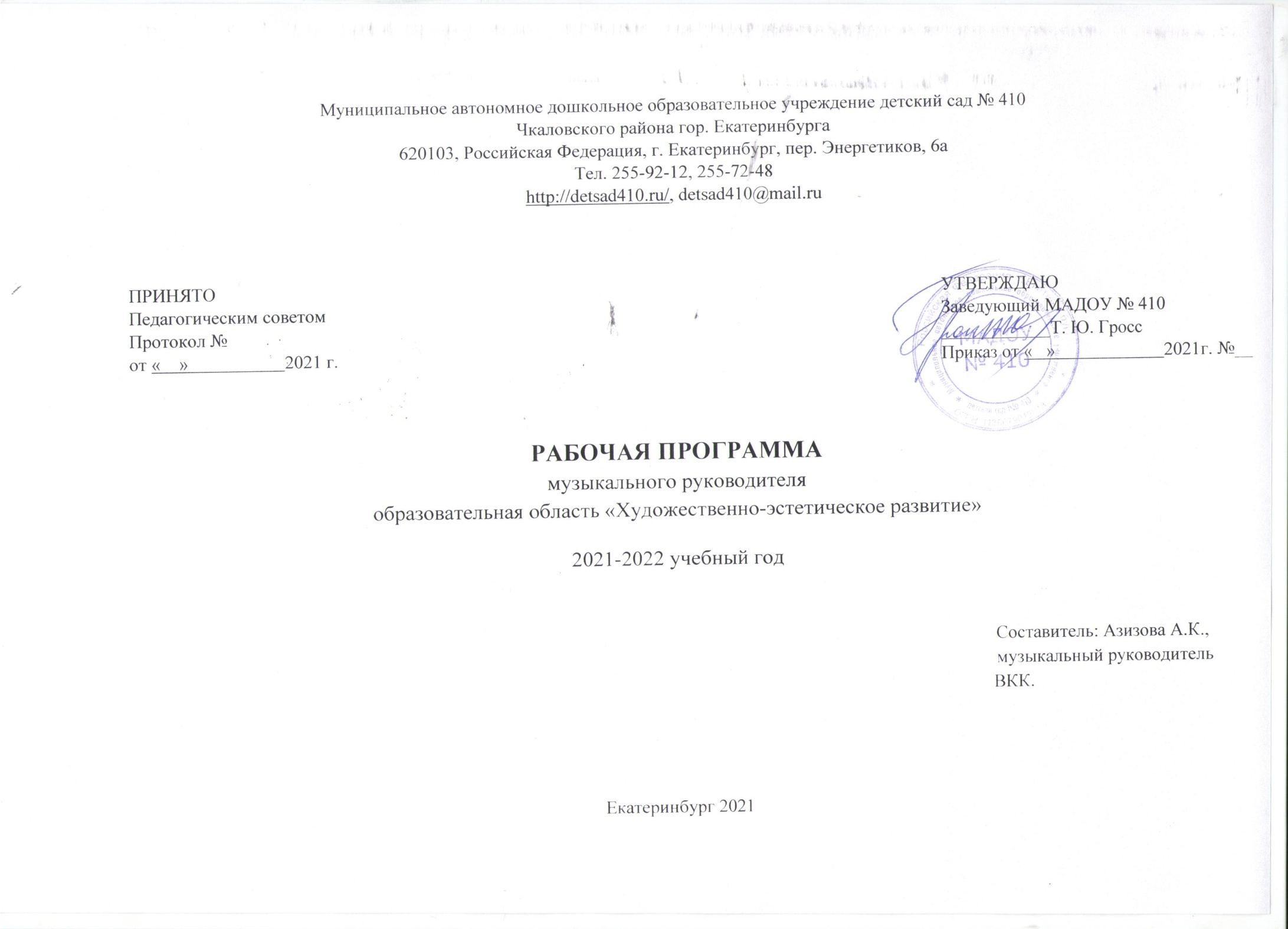 СодержаниеЦелевой раздел РП1.1. Пояснительная записка1.1.1. Цели и задачи реализации РП.1.1.2. Цель, задачи и направления музыкального развития детей.1.1.3. Принципы и подходы к формированию РП.1.1.4. Принципы организации музыкальной деятельности.1.1.5. Интеграция музыкальной деятельности с содержанием образовательных областей.1.1.6. Значимые для разработки РП характеристики.1.1.6.1. Характеристика возрастных особенностей музыкального развития детей  дошкольного возраста.1.1.6.2. Характеристика индивидуальных особенностей развития детей, воспитывающихся в дошкольной организации1.2.       Планируемые результаты музыкального развития детей.II. Содержательный раздел2.1. Описание образовательной деятельности по музыкальному развитию детей.2.1.1. Содержание музыкальной образовательной деятельности в соответствии с возрастом детей. 2.1.2. Формы и методы образовательной деятельности по музыкальному развитию детей дошкольного возраста.2.2. Содержание части РП, формируемой участниками образовательных отношений.2.3. Особенности образовательной деятельности по музыкальному развитию детей и культурных практик.2.4. Способы и направления поддержки детской инициативы в музыкальной деятельности.2.5. Особенности взаимодействия музыкального руководителя с семьями воспитанников и социальными партнерами.2.6. Коррекционная работа с детьми с ограниченными возможностями здоровьяIII. Организационный раздел3.1. Материально - техническое обеспечение РП.3.2. Методические материалы  музыкального воспитания и обучения.3.3.Расписание музыкальных занятий.3.4. Педагогическая диагностика музыкального развития детей.IV. Дополнительный раздел РП4.1. Перечень используемых программно-методических  материалов (репертуар)             I  Целевой раздел РП1.1. Пояснительная записка1.1.1. Цели и задачи реализации РПНормативными основаниями разработки рабочей программы по реализации образовательной области «Художественно-эстетическое развитие (музыкальная деятельность)» основной общеобразовательной программы – образовательной программы дошкольного образования с детьми дошкольного возраста являются:Федеральный закон от 29 декабря 2012 года № 273–ФЗ  Российской Федерации «Об образовании в Российской Федерации»; Приказ Министерства образования и науки Российской Федерации (Минобрнауки России) от 30 августа . № . Москва «Об утверждении Порядка организации и осуществления образовательной деятельности по основным общеобразовательным программам дошкольного образования.Федеральный государственный образовательный стандарт дошкольного образования (Приказ Минобрнауки России №1155 от 17.10.2013 года);СанПиН 2.4.1.3049-13 «Санитарно-эпидемиологические требования к устройству, содержанию и организации режима работы в дошкольных организациях».  Постановление Главного государственного санитарного врача РФ от 15.05.2013г. № 26 (зарегистрировано министерство юстиции РФ 29.05.2013 г., регистрационный № 28564) Примерная основная образовательная программа дошкольного образования. Одобрена решением федерального учебно-методического объединения по общему образованию (протокол от 20 мая . № 2/15).Основная общеобразовательная программа дошкольного образования МАДОУ №410 .Рабочая программа по музыкальному развитию детей дошкольного возраста является структурной единицей основной общеобразовательной программы дошкольного образования (далее Программа).Реализация Рабочей программы предусматривает решение ведущих целей и задач, отраженных в общей направленности Программы, и конкретных задач музыкального развития.Программа состоит из обязательной части и части, формируемой участниками образовательных отношений. Обе части являются взаимодополняющими. Общая направленность Программы:- создание условий развития детей дошкольного возраста, открывающих возможности позитивной социализации ребёнка, его личностного развития, развития инициативы и творческих способностей на основе сотрудничества со взрослыми и сверстниками и соответствующим дошкольному возрасту видам деятельности;- создание развивающей образовательной среды, которая представляет собой систему условий социализации и индивидуализации детей;- решение задач федерального государственного стандарта дошкольного образования:1) охраны и укрепления физического и психического здоровья детей, в том числе их эмоционального благополучия;2) обеспечения равных возможностей полноценного развития каждого ребёнка;3) создания благоприятных условий развития детей в соответствии с его возрастными и индивидуальными особенностями и склонностями развития способностей и творческого потенциала каждого ребёнка как субъекта отношений с самим собой, другими детьми, взрослыми и миром;4) объединения обучения и воспитания в целостный образовательный процесс на основе духовно-нравственных и социокультурных ценностей и принятых в обществе правил и норм поведения в интересах человека, семьи, общества;5) формирования общей культуры личности детей, в том числе ценностей здорового образа жизни, развития их социальных, нравственных, эстетических, интеллектуальных, физических качеств, инициативности, самостоятельности и ответственности ребёнка, формирования предпосылок учебной деятельности;6) формирования социокультурной среды, соответствующей возрастным, индивидуальным, психологическим и физиологическим особенностям детей;7) обеспечения психолого-педагогической поддержки семьи и повышения компетентности родителей (законных представителей) в вопросах развития и образования, охраны и укрепления здоровья детей.1.1.2. Цель, задачи и направления музыкального развития детейЦель. Создание условий для развития музыкально-творческих способностей детей дошкольного возраста средствами музыки, ритмопластики, театрализованной деятельности.Задачи обязательной части ООП ДО.1.Воспитывать у детей слуховую сосредоточенность и эмоциональную отзывчивость на музыку.2.Учить выполнять под музыку игровые и плясовые движения, соответствующие словам песни и характеру музыки.3.Обогащать слуховой опыт у детей при знакомстве с основными жанрами, стилями и направлениями в музыке.4.Накапливать представления о жизни и творчестве русских и зарубежных композиторов.5. Обучать детей анализу, сравнению и сопоставлению при разборе музыкальных форм и средств музыкальной выразительности.6.Развивать умения чистоты интонирования в пении.7.Развивать умения творческой интерпретации музыки разными средствами художественной выразительности.8.Помогать осваивать навыки ритмического многоголосья посредством игрового музицирования.9.Стимулировать самостоятельную деятельность детей по сочинению танцев, игр, оркестровок.10.Развивать умения сотрудничества и сотворчества в коллективной музыкальной деятельности.Задачи части РП, формируемой участниками образовательных отношений.Подготовить детей к восприятию музыкальных образов и представлений.Заложить основы гармонического развития (развитие слуха, голоса, внимания, движения, чувства ритма и красоты мелодии, развитие индивидуальных музыкальных способностей).Развитие детского музыкально-художественного творчества, реализация самостоятельной творческой деятельности детей; удовлетворение потребности в самовыражении.Научить детей творчески использовать музыкальные впечатления в повседневной жизни.5. Развитие представлений о народных праздниках, посвященных разным циклам земледельческого календаря, о традициях и обычаях, связанных с календарно-обрядовыми праздниками.6. Развивать коммуникативные способности.Направления:Слушание.Пение.Музыкально-ритмические движения.Игра на детских инструментах.Развитие творчества: песенного, музыкально-игрового, танцевального, в игре на музыкальных инструментах.Виды музыкальной деятельности:Слушание (восприятие, слуховые дифференцировки).Пение (восприятие, исполнение: упражнения, песни; песенное творчество).Музыкально-ритмические движения (восприятие, исполнительство: упражнения, танец, танцевальные движения, хоровод, музыкальная игра, танцевально-игровое творчество).Игра на музыкальных инструментах (восприятие, исполнительство, творчество).5) Музыкально-театрализованная деятельность: студии, кружки, совместная творческая деятельность детей и взрослых, игры - занятия по подгруппам (просмотр кукольных спектаклей, мультфильмов по сказкам народов России, Урала и беседы по ним; игры-драматизации, разыгрывание разнообразных сказок и инсценировок; упражнения по формированию выразительности исполнения, упражнения по социально-эмоциональному развитию детей); сюжетно-ролевые, режиссёрские, театрализованные игры, детские спектакли.    6) Культурно - досуговую деятельность: вечера досугов, музыкальные развлечения, праздники.1.1.3. Принципы и подходы к формированию РПРабочая программа разработана в соответствии с культурно-историческим, личностным, культурологическим, деятельностным подходами в воспитании, обучении и развитии детей дошкольного возраста.Культурно-исторический подход к развитию человека определяет ряд принципиальных положений Программы (необходимость учёта интересов и потребностей ребёнка дошкольного возраста, его зоны ближайшего развития, ведущей деятельности возраста; понимание взрослого как главного носителя культуры в процессе развития ребёнка; организацию образовательного процесса в виде совместной деятельности взрослого и детей и др.).Личностный подход в широком значении предполагает отношение к каждому ребёнку как к самостоятельной ценности, принятие его таким, каков он есть. В андрагогической образовательной парадигме сам ребёнок понимается как высшая ценность процесса образования.Культурологический подход ориентирует образование на формирование общей культуры ребёнка, освоение им общечеловеческих культурных ценностей.  Системно-деятельностный подход, предлагающий развитие ребёнка в деятельности, включающей такие компоненты как целеполагание, самопланирование, самоорганизация, самооценка, самоанализ;Принципы формирования Программыпринцип развивающего образования, целью которого является развитие ребенка (развивающее вариативное образование – ПООП ДО);принцип единства воспитательных и развивающих целей и задач процесса образования детей дошкольного возраста;принцип интеграции образовательных областей в соответствии с возрастными возможностями и особенностями воспитанников, спецификой и возможностями образовательных областей (полнота содержания и интеграция отдельных образовательных областей – ПООП ДО);принцип комплексно-тематического построения образовательного процесса.принцип возрастной адекватности форм работы с детьми и приоритетности ведущего вида деятельности – игры (возрастная адекватность образования – ПООП ДО);принцип содействия, диалогический характер коммуникации между всеми участниками образовательных отношений (содействие и сотрудничество детей и взрослых, признание ребенка полноценным участником (субъектом) образовательных отношений – ПООП ДО);личностно-развивающий и гуманистический характер взаимодействия взрослых (родителей (законных представителей), педагогических и иных работников Организации) и детей (ПООП ДО);принцип сотрудничества, кооперации с семьей, открытость в отношении семьи, уважение семейных ценностей и традиций, их учет в образовательной работе (ПООП ДО);принцип культуросообразности и регионализма, обеспечивающий становление различных сфер самосознания ребенка на основе культуры своего народа, ближайшего социального окружения, на познании историко-географических, этнических особенностей социальной, правовой действительности уральского региона, с учетом национальных ценностей и традиций в образовании (принцип разнообразия детства – ПООП ДО).1.1.4. Принципы организации музыкальной деятельностиНепринужденность обстановки, в которой ребенок чувствует себя комфортно, раскрепощено.Целостность в решении педагогических задач:обогащение детей музыкальными впечатлениями через пение, слушание, игры и пляски, музицирование, театрализацию;  претворение полученных впечатлений в самостоятельной игровой деятельности; приобщение к народной культуре (слушание и пение русских народных  песен и попевок, разучивание народных игр и  хороводов).Принцип поощрения творческой инициативы детей, самостоятельной организации музыкальной деятельности.Принцип последовательности предусматривает усложнение  поставленных задач по всем видам музыкальной деятельности. Принцип соотношения музыкального материала с природным, народным,  светским и частично историческим календарем.Принцип партнерского взаимодействия и сотрудничества:сотрудничество между всеми субъектами образовательного процесса  (ребёнок, педагог, родители);комплексное взаимодействие педагогов-специалистов.Принцип развивающего характера обучения.Принцип активизации самостоятельной музыкальной деятельности детей.Принцип интеграции развития музыкальности ребенка с другими видами  художественно-эстетической деятельности.Принцип положительной оценки деятельности детей. Принцип стимулирования музыкально-творческой деятельности детей.Принцип импровизации – музыкальная деятельность рассматриваются как творческая деятельность, что обусловливает особое партнерское взаимодействие взрослого и ребенка, детей между собой; основу которого составляет свободная атмосфера, поощрение детской инициативы, наличие своей точки зрения у ребенка.1.1.5. Интеграция музыкальной деятельности с содержанием образовательных областей•	«Физическое развитие»: развитие физических качеств, в процессе организации музыкально-ритмической деятельности; сохранение и укрепление физического и психического здоровья детей, формирование представлений о здоровом образе жизни, способах управления своим эмоциональным состоянием (релаксация). Музыкально-двигательная активность, игра на детских музыкальных инструментах, музыкально-пальчиковые игры, организованные на музыкальных занятиях, развивают у ребенка физические качества, моторику и двигательные способности, помогают в становлении саморегуляции в двигательной сфере.•	«Социально-коммуникативное развитие»: присвоение норм и ценностей, принятых в обществе, включая моральные и нравственные ценности; развитие свободного общения со взрослыми и детьми; становление самостоятельности, целенаправленности и саморегуляции собственных действий в музыкальной деятельности; развитие социального и эмоционального интеллекта, эмоциональной отзывчивости, сопереживания, формирование готовности к совместной деятельности со сверстниками, формирование уважительного отношения и чувства принадлежности к своей семье, малой родине и Отечеству, представлений о социокультурных ценностях нашего народа, об отечественных традициях и праздниках; формирование основ безопасности собственной жизнедеятельности в различных видах музыкальной деятельности.•	Познавательное развитие: развитие любознательности и познавательной мотивации; формирование познавательных действий, становление сознания; развитие воображения и творческой активности в музыкальной деятельности; формирование представлений о музыкальной культуре и музыкальном искусстве; расширение кругозора детей в области музыки; сенсорное развитие, формирование целостной картины мира в сфере музыкального искусства, творчества. Музыка выступает как один из возможных языков ознакомления детей с окружающим миром, миром предметов и природы и, самое главное, миром человека, его эмоций, переживаний и чувств.•	«Речевое развитие»: развитие всех компонентов устной речи в театрализованной деятельности; практическое овладение воспитанниками нормами речи.•	«Художественно-эстетическое развитие»: формирование интереса к эстетической стороне окружающей действительности; развитие детского творчества; приобщение к различным видам искусства, использование художественных произведений для обогащения содержания музыкальной деятельности и усиления эмоционального восприятия музыкальных произведений, закрепления результатов восприятия музыки.1.1.6. Значимые для разработки РП характеристики1.1.6.1. Характеристика возрастных особенностей развития детей, воспитывающихсяв МАДОУ № 410Возрастные и индивидуальные особенности детей являются основанием для проектирования воспитательно-образовательного процесса в группах общеразвивающей направленности.	Дошкольный возраст (от 3 до 4 лет)На третьем году жизни происходит дальнейшее развитие музыкальности, эмоциональной отзывчивости на музыкуСовершенствуется музыкальная память и мышление. Он помнит многие музыкальные произведения, узнаёт их. Особенно легко дети воспринимают доступные им музыкальные произведения, вплетенные в канву небольшого рассказа. Формируются музыкально – сенсорные способности ребенка, он начинает разбираться в элементарных средствах музыкальной выразительности.В течение третьего года возрастает активность детей в музыкальной деятельности.Малыш получает удовольствие от пения, подпевает концы фраз, поет несложные песенки. Большинство детей поет песню выразительно, напевно, но неточно передают ее мелодию.Успешно проходят движения под музыку, поскольку расширяются двигательные возможности. Любят танцевать под пение взрослых, а также под инструментальную музыку, без атрибутов и с ними. Пляски исполняют, стоя в кругу, в паре, по одному. Двигаться в хороводе им пока еще трудно.Дети способны активно участвовать в музыкально – сюжетных играх. В этом возрасте дети готовы к музыкально – творческим проявлениям как в пении, так и в играх – драматизациях.Характеристика возрастных возможностей детей младшего дошкольного возраста (4 год жизни)На четвертом году жизни интенсивно формируются основы его личности. Ребенок с удовольствием слушает музыку, связанную по содержанию с его родным домом, с образами его любимых мамы, папы, бабушки, дедушки, домашних животных, игрушек, с природным окружением.Продолжается становление музыкального восприятия, Внимание ребенка делается все более произвольным, поэтому он может слушать музыкальное произведение (непродолжительное), до конца.В этом возрасте у малыша уже достаточен объем музыкально – слуховых представлений. Большинство детей помнят, узнают, называют довольно много знакомых музыкальных произведений, что свидетельствует об обогащении музыкальной памяти. Дети различают музыку первичных жанров (песня, танец, марш), а также некоторые разновидности песни (колыбельная, плясовая).Восприятие музыки становится не только более эмоциональным, но и дифференцированным: Дети без труда различают контрастные регистры, темпы, динамические оттенки. Осваивают музыкально -дидактические игры, упражнения. Но пока еще произвольность поведения только формируются, музыкальная деятельность имеет неустойчивый характер. Ребенок по–прежнему не может долго слушать музыку, и продолжительность ее звучания должна быть четко регламентирована.Движения под музыку становятся более координированными. Проявляется умение менять движения в связи со сменой характера музыки. В свободных плясках, как правило, движения остаются однотипными, но выполняются с радостью.Довольно слаба ориентировка в зале, продолжительность игры, танца небольшая.  Однако все это не снижает интереса детей и их возможности в овладении движениями под музыку. Этот вид музыкальной деятельности является для них одним из наиболее привлекательных.  В этом возрасте ребенок с удовольствием пробует импровизировать на различных музыкальных инструментах и игрушках. Он с любопытством обследует музыкальные инструменты. Однако возможности при общении к игре на детских музыкальных инструментах остаются по-прежнему небольшими: его слуховой опыт невелик и недостаточно координации движений руки.Характеристика возрастных возможностей детей младшего дошкольного возраста (5 год жизни)Одним из любимых видов музыкальной деятельности ребенка пятого года жизни по–прежнему остается слушание музыки (как вокальной, так и инструментальной). Определенный слуховой опыт позволяет дошкольнику активно проявлять себя в процессе слушания музыки.Восприятию музыки продолжает помогать иллюстрации. Ребенок способен запоминать, узнавать называть многие знакомые ему произведения, что свидетельствует о состоявшемся развитии музыкальной памяти. Однако необходимо помнить, что у ребенка еще продолжается процесс развития органа слуха. Барабанная перепонка нежна и легкоранима, окостенение слухового канала и височной кости не закончилось, поэтому музыка не должна быть громкой и продолжительной по звучанию.Ребенок по-прежнему проявляет интерес к пению, любит петь вместе со сверстниками и взрослыми, а также самостоятельно.Осознанно использует в пении средство выразительности: музыкальные (высота звука, динамические оттенки) и внемузыкальные (выразительная мимика).Правильно пропевает мелодии отдельных небольших фраз песни, контрастные низкие и высокие звуки, соблюдает несложный ритмический рисунок. Певческий диапазон в пределах  РЕ – ЛЯ первой октавы. Голосовой аппарат ребенка не сформирован, связки очень тонкие, дыхание слабое и короткое, дикция у многих детей остается нечеткой, но, несмотря на это, дошкольника можно успешно обучать пению.Продолжается дальнейшее физическое развитие ребенка, он изменятся внешне, становится более стройным, пропорционально сложенным. В области музыкально–ритмических движений у него появляются новые возможности: движения под музыку делаются более легким и ритмичными, удаются довольно сложные движения, качество исполнения движений повышается. Вместе с тем возможности детей этого возраста в музыкально–ритмической деятельности по–прежнему остаются сравнительно небольшими: легкость движений относительна, синхронность движений в паре, в подгруппе вызывает затруднения, выразительность движений не достаточна, длительность игры и пляски не продолжительна.Однако все это не снижает интерес детей и их возможности в освоении музыкальных игр, танцев, хороводов.Ребенок проявляет большой интерес к овладению игрой на детских музыкальных инструментах и игрушках. В этом возрасте дошкольники лучше, чем малыши разбираются в тембровых, звуковысотных, динамических особенностях звучания различных инструментов, могут их сравнивать, выделять из многих других.К этому времени у детей улучшается координация движения руки, обогащается слуховой опыт, поэтому они уже способны воспроизводить на одной пластинке металлофона элементарные ритмические рисунки.Характеристика возрастных возможностей детей старшего дошкольного возраста (6 год жизни)Большинство детей к этому времени овладевают культурой слушания. Они помнят, просят повторить самое любимое. Легко различают не только первичный жанр музыки, но и виды музыкальных произведений. Вникают в эмоционально – образное содержание музыки, воспринимают формы произведения, чувствуют смену характера музыки. Интенсивно продолжают развиваться музыкально – сенсорные способности. Ребята могут различать выразительные отношения музыкальных звуков, активизируется ладо-высотный слух. Развивается музыкальное мышление, ребенок анализирует и оценивает сложное музыкально произведение, может сравнивать, обобщать.В этом возрасте у ребенка сформирована потребность в пении. Можно отметить такие положительные особенности пения: голос становится звонче, характерен диапазон в пределах РЕ – СИ первой октавы, налаживается вокально – слуховая координация, дети могут петь как напевно, так и отрывисто. Они способны петь на одном дыхании целые фразы песни. Певческая дикции у большинства детей правильная, в то же время голос ребенка остается довольно хрупким, поскольку продолжается формирование вокальных связок.У детей формируется осанка, движения становятся более свободными, выразительными, а в сюжетных играх, танцах – более осмысленными и управляемыми, слаженными и увереннымиРебенок способен и желает овладевать игровыми навыками и танцевальными движениями, требующие ритмичности и координированности исполнения.Дети имеют достаточный запас игровых и танцевальных умений, для них характерно большое желание участвовать в играх, танцах, упражнениях, этюдах. Большинство детей с удовольствием включаются в творческие игровые ситуации, в свободные пляски; любят придумывать свои танцы на основе знакомых движений.Однако возможности этих детей несколько ограничены: в движениях не хватает пластичности, полетности, выразительности, тем не мене данная возрастная ступень имеет самостоятельное значение в последовательном музыкально – ритмическом развитии каждого ребенка. У детей проявляется большое желание заниматься игрой на музыкальных инструментах, в элементарных импровизациях на металлофоне большего успеха дети достигают в использовании таких средств музыкальной выразительности, как динамические оттенки, ритмические особенности, тембровая окраска звука. При обучении игре на металлофоне дети легко справляются с игрой на двух пластинках, не соседствующих друг с другом, это объясняется недостаточностью развития в данном возрасте микрокоординации движения руки.В этом возрасте у детей проявляется стойкое чувство ансамбля. Прежде всего, ритмического, они физически и психически готовы осваивать далее игру на ведущем детском музыкальном инструменте, металлофоне, и на других, доступных их возрасту и возможностям.Характеристика возрастных возможностей детей старшего дошкольного возраста (7 год жизни)Дети этого возраста приобретают более широкий кругозор, достаточный уровень интеллектуального развития и музыкального образования, обладают заметными возможностями, чтобы слушать довольно сложные музыкальные произведения. К этому времени у них имеется значительный объем музыкальных впечатлений, они знают некоторых композиторов, избирательно относятся к музыке, мотивируют свой выбор. Дети способны прослушивать относительно крупные музыкальные произведения, чувствовать их форму, вслушиваться в интонационные ходы и ритмические особенности, осознавать характер музыки.Ребенок способен анализировать музыкальное произведение, сравнивать выделять, обобщать отдельные особенности музыкального языка и речи.У дошкольников достаточно развит психологический механизм восприятия музыки: эмоциональная отзывчивость на музыку, музыкальный слух, память. Музыкальное мышление как обобщенное качество музыкального восприятия, способность к творчеству.Таким образом, у выпускников детского сада большие возможности для дальнейшего приобщения к музыке различных стилей и эпох.В этом возрасте ребенок обладает существенными возможностями для проявления себя в пении, он обладает достаточно окрепшим голосовым аппаратом, хотя голосовые связки не сформированы окончательно.Диапазон у большинства дошкольников в пределах октавы ДО (первой), ДО (второй). Большинство ребят имеют большой запас песен, выделяют любимые, испытывают эстетическое наслаждение при удачном исполнении песни.Дети могут самостоятельно петь подолгу, однако это не всегда желательно.Взрослым необходимо постоянно заботиться об охране детского голоса.В этом возрасте дети достигают кульминации развития движений, в том числе и под музыку – движения делаются легкими, изящными, пластичными.В движении под музыку дети легко ориентируются в композиции игры, в форме исполняемого танца, в характере музыки, а также пластично передают не только изобразительные, но и выразительные особенности музыки. К этому времени у ребят уже имеется большой объем музыкальных и двигательных навыков и происходит их дальнейшее закрепление.Ребенок инициативен и активен как в музыкально – игровом, так и  в танцевальном творчестве. Дети могут подгруппой придумать новый танец (в основном из знакомых движений), а также с удовольствием импровизируют в свободных плясках.В этом возрасте дети в совершенстве постигают игру на том инструменте, на котором они играют второй – третий год, они могут с удовольствием осваивать пьесы, где необходимо играть на пластинках, расположенных одна за другой.Дети охотно участвуют в выступлении оркестра, с радостью импровизируют на знакомых инструментах, вслушиваясь в мелодию, однако подбирать на слух могут лишь музыкально одаренные.1.2. Планируемые результаты музыкального развития детей.Достижения детей 4го года жизниРебенок с интересом вслушивается в музыку, запоминает и узнает знакомые произведения.Проявляет эмоциональную отзывчивость, появляются первоначальные суждения о настроении музыки.Различает танцевальный, песенный, маршевый метроритм, передает их в движении.Эмоционально откликается на характер песни, пляски.Активен в играх на исследование звука, элементарном музицировании.Достижения детей 5го года жизниРебенок может установить связь между средствами выразительности и содержанием музыкально-художественного образа.Различает выразительный и изобразительный характер в музыке.Владеет элементарными вокальными приемами, чисто интонирует попевки в пределах знакомых интервалов.Ритмично музицирует, слышит сильную долю в двух-, трехдольном размере.Накопленный на занятиях музыкальный опыт переносит в самостоятельную деятельность, делает попытки творческих импровизаций на инструментах, в движении и пении.Достижения детей 6го года жизниУ ребенка развиты элементы культуры слушательского восприятия.Ребенок выражает желание посещать концерты, музыкальный театр.Музыкально эрудирован, имеет представления о жанрах музыки.Проявляет себя в разных видах музыкальной исполнительской деятельности.Умеет творчески интерпретировать музыку разными средствами художественной выразительности.Активен в театрализации.Участвует в инструментальных импровизациях.Достижения детей 7го года жизниМузыкально эрудирован, имеет представления о жанрах и направлениях классической и народной музыки, творчестве разных композиторов.Проявляет себя во всех видах музыкальной исполнительской деятельности, на праздниках.Активен в театрализации, где включается в ритмо-интонационные игры, помогающие почувствовать выразительность и ритмичность интонаций, а также стихотворных ритмов, певучие диалоги или рассказывания.Проговаривает ритмизированно стихи и импровизирует мелодии на заданную тему, участвует в инструментальных импровизациях.II Содержательный раздел2.1. Описание образовательной деятельности по музыкальному развитию детей2.1.1. Содержание музыкальной  деятельности в соответствии с возрастом детей Младшая группа(3 – 4 года).Цель: Воспитывать интерес к музыке, желание слушать музыку, подпевать, выполнять простейшие танцевальные движения2.1.2. Формы и методы образовательной деятельности по музыкальному развитию детей дошкольного возраста.Организационные формы музыкального развития.Непрерывная непосредственно образовательная музыкальная деятельность (музыкальные занятия: комплексные, тематические, традиционные, доминантные).Праздники и развлечения.Музыка в других организационных формах.Индивидуальные музыкальные занятия.Основные формы музыкальной деятельности детей  дошкольного возрастаВариативные формы, методы, средства развития музыкально-творческой деятельности детейОдной из форм организации процесса музыкально -творческого развития детей  дошкольного возраста являются музыкальные занятия, которые могут проводиться в партнерском взаимодействии педагога со всей группой (фронтально) или с подгруппой (что является наиболее предпочтительным вариантом) детей.Кроме музыкальных занятий, особое внимание уделяется организации свободной, самостоятельной музыкальной деятельности детей, использование музыки в режимных моментах, которые включают в себя:• проведение музыкально-дидактических игр на развитие  музыкально-слуховых представлений, чувства ритма, ладового чувства, тембрового и динамического восприятия; творческих и музыкально-двигательных игр;• организацию музыкально-творческих игр-забав, игр-импровизаций, игр-хороводов, включающих исполнение на детских музыкальных инструментах;• танцевальные импровизации с использованием сюжетного оформления;• чтение сказок с выполнением музыкально-творческих заданий.Независимо от формы организации образовательной деятельности, методы и приемы музыкального развития используются в комплексе:Методы музыкального развитияСловесные (беседы о различных музыкальных жанрах).Словесно-слуховые (пение)Наглядные (сопровождение музыкального ряда изобразительным)Слуховые (слушание музыки)Игровые (музыкальные игры)Практические  (разучивание песен, танцев, воспроизведение мелодий)Художественно – практические  (выражение переживаний музыки с помощью творческих способов действий в разных видах музыкальной деятельности).Метод размышления о музыке.Метод пластического интонирования.Метод моделирования художественно – творческого процесса  .Метод активизации творческих проявлений.Наглядно-слуховые приёмы:исполнение музыкального произведения, пение музыкального руководителя, воспитателя, ребёнка;слушание инструментальной и вокальной музыки (аудиозапись);использование разнообразных видов фольклора (словесного, певческого, инструментального, игрового и т. д.);использование в качестве наглядности музыкальных инструментов (металлофона, барабана, бубна, погремушек и т. д.).Наглядно-зрительные приёмы:показ педагогом разнообразных приёмов исполнения по всем видам музыкальной деятельности;показ приёма детьми, которые хорошо его освоили;«сравнительный показ». Педагог даёт правильный и неправильный показ выполнения движения, правильное исполнение дети могут отметить хлопками;показ педагога с утрированными ошибками, с дальнейшим правильным исполнением детьми;наглядные пособия: иллюстрации, картины, музыкально-дидактические игры, видеофильмы, игрушки; всевозможные пособия и атрибуты (султанчики, листочки, платочки и т. д.)тактильно-мышечная наглядность. Индивидуальная помощь педагога для принятия правильного исходного положения или при выполнении того или иного движения. Приёмы, активизирующие эмоциональную отзывчивость:использование игровых мотиваций;сказок, стихотворений, загадок, пословиц, поговорок, закличек, потешек, примет и т.д.;обсуждение ситуаций взаимодействия в ходе игры и творческой деятельности использование сюрпризных моментов;включение игровых и сказочных персонажей;использование музыкального сопровождения, соответствующего характеру осуществляемой деятельности, её темпу и содержанию;использование художественного слова: коротких познавательных рассказов; предоставление детям возможности сделать самостоятельный выбор: материалов, способов действий, партнёров и т.д.;претворение полученных музыкальных впечатлений в самостоятельной игровой деятельности передача, имитация через движение;поощрение детей за внимательность, доброжелательность, сотрудничество;использование синтеза искусств: музыка, художественное слово, изобразительное искусство.Такое разнообразие форм, методов и приемов партнерского взаимодействия с детьми требует использования различных средств и материалов. К ним относятся:• аудиозаписи музыки, видеоматериалы для детей (музыка и песни из мультфильмов, детская классическая музыка, народное творчество для детей, звуки природы), используемые для создания необходимого эмоционального настроя детей. Часто звучание аудиозаписи открывает вводно-мотивационную часть занятия, сопровождает музыкально-двигательные игры и импровизации;• детские музыкальные инструменты (металлофон, бубен, барабан, треугольник, дудочки, музыкальные молоточки, маракасы), которые используются при выполнении музыкально-дидактических заданий, упражнений для развития навыков игры и развития тембрового слуха детей;• наглядные материалы: иллюстрации, репродукции изобразительного искусства, используемые для обогащения восприятия детьми сюжетной основы занятия, а также для возможности сравнения показа художественного образа в звуках, красках, словах;• для выполнения различных музыкально-дидактических заданий используются карточки, схемы, пиктограммы, которые позволяют детям лучше сориентироваться в поставленных перед ними задачах, помогают воспринимать дидактический материал наиболее полно и эффективно;• для обогащения сюжетной линии занятия используются соответствующие тематические персонажи-игрушки, которые озвучивает музыкальный руководитель или воспитатель, малые скульптурные формы; • «живые» игрушки (воспитатели или дети, одетые в соответствующие костюмы);• музыкальные произведения уральских композиторов для детей; фольклор народов Урала, народные песни, потешки, считалки, дразнилки, хороводы, игры с пением.• разные виды кукольного театра: пальчиковый, би-ба-бо, варежковый, настольный, театр игрушки и т.п.;• различные материалы для подготовки атрибутов, декораций и костюмов к спектаклям: разнообразный природный и бросовый материал, ткани, костюмы для ряженья, шапочки-маски, детские рисунки;Перечисленные выше средства и материалы могут быть включены в центры музыкально - творческого развития ребёнка в группах детского сада.Вариативные формы, методы, приемы.Создание игровых ситуаций.  Пересказ детям содержания песни с использованием образных игрушек, картинок, видеоклипов с детской мультипликацией и т. д.Игровые упражнения на различение звучания музыкальных игрушек, детских музыкальных инструментов (погремушек, барабана, бубна, музыкального молоточка, музыкального треугольника, металлофона, шарманки и др.) Игры и упражнения на привлечение внимания детей к музыкальным звукам, пению. Игровые ситуации на развитие восприятия средств музыкальной выразительности (высоко - низко, громко - тихо, быстро - медленно) с использованием звучащих игрушек, музыкальных инструментов, звукоподражаний под музыку. Игры и игровые упражнения на различение контрастных жанров музыки (колыбельная песенка, пляска, марш).Игровые упражнения на определение тембра звучания музыкальных инструментов.Игры и игровые упражнения на развитие музыкальной памяти.Музыкально-дидактические игры на узнавание голосов детей (звучащих под музыку), звучания различных музыкальных инструментов.Манипулирование детьми разными по звучанию предметами, звукоизвлечение, экспериментирование.Пропевание взрослым простейших попевок с различной интонационной, динамической окрашенностью (громче — тише) в сочетании с мимикой и пантомимикой (обыгрывание в движении текста песенки). Пение взрослого с целью вызвать у детей подражательную реакцию.Пропевание имен детей вместе с музыкальным руководителем.Упражнения на правильное произношение в песне безударных гласных.Игровые упражнения на создание простейших характерных образов на основе музыкального звучания, имитация движений животных.Упражнения на овладение ритмической последовательностью для развития правильного восприятия и воспроизведения выразительных движений, для понимания смысла ситуаций, характера персонажей, их эмоционального состояния и т. д.Музыкально-ритмические упражнения на ориентировку в пространстве зала: движение по залу (вперед, назад, к центру, собраться вокруг взрослого или игрушки, по сигналу разойтись в разные стороны) Выполнение простейших танцевальных движений (ритмичные приседания, выставление ноги на пятку, кружение и пр.).Упражнения с элементами логоритмики.Игровые упражнения, в которых необходимо выбрать инструмент, соответствующий образу песенки, и с его помощью озвучить песню (капают капли, сильный дождь и пр.)Активная музыкальная импровизации взрослого.Игры со звуком.2.2. Содержание части РП, формируемой участниками образовательных отношенийПрограмму «Ладушки» отличает тесная связь с художественным словом. В процессе различных видов музыкальной деятельности дети слышат много прибауток, считалок. Небольших стихов, которые впоследствии используют в повседневной жизни. Детям много рассказывается о музыке разных жанров, о композиторах.Программа «Ладушки» предусматривает использование в музыкальной деятельности интересного и яркого наглядного материала:- иллюстрации и репродукции;- дидактический материал;- малые скульптурные формы;- игровые атрибуты;- музыкальные инструменты;- аудио – и видеоматериалы;- «живые игрушки» - воспитатели и дети, одетые в соответствующие костюмы.Использование наглядного материала заинтересовывает детей, активизирует их и вызывает желание принять участие в том или ином виде деятельности. И как результат этого – эмоциональная отзывчивость детей, прекрасное настроение, хорошее усвоение музыкального материала и высокая активность.Образовательно – воспитательная программа «Ладушки» Каплуновой И., Новоскольцевой И., предусматривает комплексное усвоение искусства во всём многообразии  его видов, жанров, стилей. При сочетании различных видов деятельности происходит взаимодействие органов чувств, у детей развивается фантазия, воображение, интеллект. Артистичность, накапливается опыт сравнительного анализа, формируются коммуникативные отношения, воспитывается доброжелательное отношение друг к другу. Дети, слушая музыку, исполняя песни, отражают свои музыкальные впечатления в рисунках. В лепке, в конструировании. это осуществляется и в свободное время, и на комплексных занятиях. В рамках программы «Ладушки» представляет интерес сборник «Мы играем, рисуем, поём» - комплексные занятия в детском саду, в котором даётся разработка системы таких занятий, направленная на личностное творческое развитие детей средствами разных видов художественной деятельности: музицированием, играми, изобразительным творчеством. Это важный и необходимый вид деятельности, так как он предусматривает тесную связь в работе музыкального руководителя и воспитателя. На подобных занятиях в занимательной игровой форме закрепляются полученные умения и навыки.Основная задача программы «Ладушки» - введение ребёнка в мир музыки с радостной улыбкой. Эта задача, неся в себе суть отношения педагога к ребёнку, является девизом программы «Ладушки».Задачи программы «Ладушки»:Подготовить детей к восприятию музыкальных образов и представлений.Заложить основы гармоничного развития (развитие слуха, голоса, внимания, движения, чувство ритма и красоты мелодии, развитие индивидуальных музыкальных способностей).Приобщить детей к русской народно – традиционной и мировой музыкальной культуре.Подготовить детей к освоению приёмов и навыков в различных видах музыкальной деятельности адекватно детским возможностямРазвивать коммуникативные способности.Научить детей творчески использовать музыкальные впечатления в повседневной жизни.Познакомить детей с разнообразием музыкальных форм и жанров в привлекательной и доступной форме.Обогатить детей музыкальными знаниями и представлениями в музыкальной игре.Развивать детское творчество во всех видах музыкальной деятельности.Педагогический процесс предполагает организованно обучение. В каждой возрастной группе еженедельно проводятся два музыкальных занятия и один вечер досуга. Музыкальные занятия проводятся в утренний отрезок времени. Вечер досуга – во второй половине дня.Разделы музыкального занятия в разных возрастных группахМузыкально – ритмические движения.Развитие чувства ритма.Пальчиковые игры.Слушание музыки.Подпевание.Пляски, игры.2.3. Особенности образовательной деятельности по музыкальному развитию детей и культурных практикМузыкальная деятельность организуется в процессе музыкальных занятий, которые проводятся музыкальным руководителем ДОО в специально оборудованном помещении.Игровая деятельность является ведущей деятельностью ребенка дошкольного возраста. На музыкальных занятиях она выступает в качестве основы для интеграции всех других видов музыкальной деятельности ребенка дошкольного возраста.В младшей и средней группах детского сада игровая деятельность является основой решения всех образовательных задач музыкального развития. Игровая деятельность представлена в образовательном процессе в разнообразных формах — это дидактические и сюжетно-дидактические, развивающие, подвижные игры, игры-путешествия, игровые проблемные ситуации, игры - инсценировки, игры-этюды и пр.Культурные практикиВо второй половине дня организуются разнообразные культурные практики, ориентированные на проявление детьми самостоятельности и творчества в разных видах музыкальной деятельности. В культурных практиках музыкальным руководителем создается атмосфера свободы выбора, творческого обмена и самовыражения, сотрудничества взрослого и детей. Музыкально-театральная гостиная (детская студия) — форма организации художественно-творческой деятельности детей, предполагающая организацию восприятия музыкальных произведений, творческую деятельность детей и свободное общение воспитателя и детей на музыкальном материале .Детский досуг — вид деятельности, целенаправленно организуемый взрослыми для игры, развлечения, отдыха. Как правило, в детском саду организуются досуги «Здоровья и подвижных игр», музыкальные и литературные досуги. Возможна организация досугов в соответствии с интересами и предпочтениями детей (в старшем дошкольном возрасте). В этом случае досуг организуется как кружок. Особенности традиционных событий, праздников, мероприятийОрганизационной основой реализации комплексно-тематического принципа построения Программы является примерный календарь праздников, тематика которых ориентирована на все направления развития ребенка дошкольного возраста и посвящена различным сторонам человеческого бытия:- явлениям нравственной жизни ребенка (Дни «спасибо», доброты, друзей и др.);- окружающей природе (вода, земля, птицы, животные и др.);- миру искусства и литературы (Дни поэзии, детской книги, театра и др.);- традиционным для семьи, общества и государства праздничным событиям (Новый год, Праздник весны и труда, День матери и др.);- наиболее «важным» профессиям (воспитатель, врач, почтальон, строитель и др.);- событиям, формирующим чувство гражданской принадлежности ребенка (День Государственного флага, День России, День защитника Отечества и др.).Количество праздников самостоятельно определяется педагогами, реализующими Программу, в зависимости от возраста и контингента детей, условий и специфики осуществления образовательного процесса и может быть как сокращено, так и увеличено (дополнено другими Международными и Российскими праздниками или событиями); Рекомендуемое время проведения праздника не всегда совпадает с официальной датой празднования; в целях оптимизации организации образовательного процесса оно распределено по неделям месяца; фактическая дата проведения праздника самостоятельно определяется педагогами, реализующими Программу.Особенности организации образовательной деятельности в процессе подготовки и проведения праздников и традиций. Образовательная деятельность: -  имеет социально-личностную ориентированность и мотивацию всех видов детской деятельности в ходе подготовки и проведения праздников;- формы подготовки   проведения носят интегративный  характер, то есть позволяют решать задачи образовательной деятельности нескольких образовательных областей;- предполагает многообразие форм подготовки и проведения  праздников;- обеспечивает возможность реализации принципа построения программы «по спирали», или от простого к сложному (основная часть праздников повторяется в следующем возрастном подпериоде дошкольного детства, при этом возрастает мера участия детей и сложность задач, решаемых каждым ребенком при подготовке и проведении праздников);- выполняет функцию сплочения общественного и семейного дошкольного образования (включение в праздники и подготовку к ним родителей детей).В основу организации образовательного содержания ставится тема, выступающая как сообщаемое знание и представляемая в эмоционально-образной форме. Содержание образования проецируется на предметную среду.2.4. Способы и направления поддержки детской инициативы в музыкальной деятельности.Для детей четвертого года жизни (3-4 года)Приоритетной сферой проявления детской инициативы является продуктивная деятельность.Для поддержки детской инициативы необходимо:создавать условия для реализации собственных планов и замыслов каждого ребёнка;рассказывать детям об их реальных, а также возможных в будущем достижениях;отмечать и публично поддерживать любые успехи детей;всемерно поощрять самостоятельность детей и расширять её сферу;помогать ребёнку найти способ реализации собственных поставленных целей;способствовать стремлению научиться делать что-то и поддерживать радостное ощущение возрастающей умелости;в ходе занятий и в повседневной жизни терпимо относиться к затруднениям ребёнка, позволять ему действовать в своём темпе;не критиковать результаты деятельности детей, а также их самих. Ограничить критику исключительно результатами продуктивной деятельности, используя в качестве субъекта критики игровые персонажи (детей критикует игрушка, а не педагог);учитывать индивидуальные особенности детей, стремиться найти подход к застенчивым, нерешительным, конфликтным, непопулярным детям;уважать и ценить каждого ребёнка независимо от его достижений, достоинств и недостатков;создавать в группе положительный психологический микроклимат, в равной мере проявляя любовь и заботу ко всем детям: выражать радость при встрече, использовать ласку и тёплое слово для выражения своего отношения к ребёнку, проявлять деликатность и тактичность;всегда предоставлять детям возможности для реализации их замысла в творческой продуктивной деятельности.Для детей пятого года жизни (4-5 лет)Приоритетной сферой проявления детской инициативы является познавательная деятельность, расширение информационного кругозора, игровая деятельность со сверстниками.Для поддержки детской инициативы необходимо:способствовать стремлению детей делать собственные умозаключения, относиться к таким попыткам внимательно, с уважением;обеспечивать для детей возможности осуществления их желания переодеваться и наряжаться, примеривать на себя разные роли. Иметь в группе набор атрибутов и элементов костюмов для переодевания, а также технические средства, обеспечивающие стремление детей петь и двигаться под музыку;создавать условия, обеспечивающие детям возможность строить дом, укрытия для сюжетных игр;при необходимости осуждать негативный поступок, действие ребёнка, но не допускать критики его личности, его качеств. Негативные оценки давать только поступкам ребёнка и только с глазу на глаз, а не перед всей группой;не допускать диктата, навязывания в выборе детьми сюжета игры;обязательно участвовать в играх детей по их приглашению (или при их добровольном согласии) в качестве партнёра, равноправного участника, но не руководителя игры;привлекать детей к украшению группы к праздникам, обсуждая разные возможности и предложения;побуждать детей формировать и выражать собственную эстетическую оценку воспринимаемого, не навязывая им мнения взрослых;привлекать детей к планированию жизни группы на день;читать и рассказывать детям по их просьбе, включать музыку.Для детей шестого года жизни(5-6 лет)Приоритетной сферой проявления детской инициативы является внеситуативно - личностное общение со взрослыми и сверстниками, а также информационная познавательная инициатива.Для поддержки детской инициативы необходимо:создавать в группе положительный психологический микроклимат, в равной мере проявляя любовь и заботу ко всем детям: выражать радость при встрече, использовать ласку и тёплое слово для выражения своего отношения к ребёнку;уважать индивидуальные вкусы и привычки детей;поощрять желание создавать что-либо по собственному замыслу; обращать внимание детей на полезность будущего продукта для других или ту радость, которую он доставит кому-то (маме, бабушке, папе, другу);создавать условия для разнообразной самостоятельной творческой деятельности детей;при необходимости помогать детям в решении проблем организации игры;привлекать детей к планированию жизни группы на день и на более отдалённую перспективу. Обсуждать выбор спектакля для постановки, песни, танца и т. п.;создавать условия и выделять время для самостоятельной творческой или познавательной деятельности детей по интересам.Для детей седьмого и восьмого жизни (6-7 лет)Приоритетной сферой проявления детской инициативы является научение, расширение сфер собственной компетентности в различных областях практической предметной, в том числе орудийной, деятельности, а также информационная познавательная деятельность.Для поддержки детской инициативы необходимо:вводить адекватную оценку результата деятельности ребёнка с одновременным признанием его усилий и указанием возможных путей и способов совершенствования продукта деятельности;спокойно реагировать на неуспех ребёнка и предлагать несколько вариантов исправления работы: повторное исполнение спустя некоторое время, доделывание, совершенствование деталей и т. п. Рассказывать детям о трудностях, которые педагоги испытывали при обучении новым видам деятельности;создавать ситуации, позволяющие ребёнку реализовывать свою компетентность, обретая уважение и признание взрослых и сверстников;обращаться к детям с просьбой показать воспитателю те индивидуальные достижения, которые есть у каждого, и научить его добиваться таких же результатов;поддерживать чувство гордости за свой труд и удовлетворение его результатами;создавать условия для разнообразной самостоятельной творческой деятельности детей;при необходимости помогать детям в решении проблем при организации игры;привлекать детей к планированию жизни группы на день, неделю, месяц. Учитывать и реализовать их пожелания и предложения;создавать условия и выделять время для самостоятельной творческой или познавательной деятельности детей по интересам;устраивать выставки и красиво оформлять постоянную экспозицию работ;организовывать концерты для выступления детей и взрослых.2.5. Особенности взаимодействия музыкального руководителя с семьями воспитанников и социальными партнерамиизучение отношения педагогов и родителей к различным вопросам воспитания, обучения, развития детей, условий организации разнообразной деятельности в детском саду и семье; знакомство педагогов и родителей с лучшим опытом воспитания в детском саду и семье, а также с трудностями, возникающими в семейном и общественном воспитании дошкольников; информирование друг друга об актуальных задачах воспитания и обучения детей и о возможностях детского сада и семьи в решении данных задач; создание в детском саду условий для разнообразного по содержанию и формам сотрудничества, способствующего развитию конструктивного взаимодействия педагогов и родителей с детьми; привлечение семей воспитанников к участию в совместных с педагогами мероприятиях, организуемых в районе (поселке, области); поощрение родителей за внимательное отношение к разнообразным стремлениям и потребностям ребенка, создание необходимых условий для их удовлетворения в семье.В основу совместной деятельности семьи и дошкольного учреждения заложены следующие принципы: единый подход к процессу воспитания ребёнка; открытость дошкольного учреждения для родителей; взаимное доверие во взаимоотношениях педагогов и родителей; уважение и доброжелательность друг к другу; дифференцированный подход к каждой семье; равная ответственность родителей и педагогов.Основные формы взаимодействия с семьейЗнакомство с семьей: встречи-знакомства, посещение семей, анкетирование семей.Информирование родителей о ходе образовательного процесса: дни открытых дверей, индивидуальные и групповые консультации, родительские собрания, оформление информационных стендов, организация выставок детского творчества, приглашение родителей на детские концерты и праздники, создание памяток, интернет-журналов, переписка по электронной почте.Образование родителей: организация «материнской/отцовской школы», «школы для родителей» (лекции, семинары, семинары-практикумы), проведение мастер-классов, тренингов, создание библиотеки (медиатеки).Непосредственное вовлечение родителей в образовательную деятельность: организация совместной деятельности в системе «ребенок-родитель-педагог», привлечение родителей к организации вечеров музыки и поэзии, гостиных, конкурсов, концертов семейного воскресного абонемента, маршрутов выходного дня (в театр, музей, библиотеку  и пр.), семейных объединений (клуб, студия, секция), семейных праздников, прогулок, экскурсий, семейного театра, к участию в детской исследовательской и проектной деятельности; участие в выставках совместного творчества, изготовление плакатов и газет различной тематики, изготовление фотоколлажей и др.Формы взаимодействия с семьями воспитанников по реализации задач развития ребенка в музыкальной деятельности1. Знакомить родителей с возможностями детского сада, а также близлежащих учреждений дополнительного образования и культуры в музыкальном воспитании детей.2. Раскрывать возможности музыки как средства благоприятного "воздействия на психическое здоровье ребенка. На примере лучших образцов семейного воспитания показывать родителям влияние семейного досуга (праздников, концертов, домашнего музицирования и др.) на развитие личности ребенка, детско-родительских отношений.3. Привлекать родителей к разнообразным формам совместной музыкально-художественной деятельности с детьми в детском саду, способствующим возникновению ярких эмоций, творческого вдохновения, развитию общения (семейные праздники, концерты, занятия в театральной и вокальной студиях). Организовывать в детском саду встречи родителей и детей с музыкантами и композиторами, фестивали, музыкально-литературные вечера.4. Информировать родителей о концертах профессиональных и самодеятельных коллективов, проходящих в учреждениях дополнительного образования и культуры.5. Совместно с родителями планировать, а также предлагать готовые маршруты выходного дня в концертные залы, музыкальные театры, музеи музыкальных инструментов и пр.2.6. Коррекционная работа с детьми с ограниченными возможностями здоровьяОсновная цель Детского сада в процессе становления инклюзивной практики — обеспечение условий для совместного воспитания и образования нормально развивающихся детей и детей с ОВЗ, т. е. с разными образовательными потребностями.Коррекционно-развивающая работа строится с учетом особых образовательных потребностей детей с ОВЗ и заключений психолого-медико-педагогической комиссии. В группах общеразвивающей направленности осуществляется совместное образование здоровых детей и детей с ОВЗ в соответствии с образовательной программой дошкольного учреждения, с учетом особенностей психофизического развития и возможностей воспитанников. Условия обучения и воспитания детей с расстройствами аутистического спектраРасстройства аутистического спектра в настоящее время рассматриваются как особый тип нарушения психического развития. У всех детей с РАС нарушено развитие средств коммуникации и социальных навыков. Общими для них являются проблемы эмоционально-волевой сферы и трудности в общении, которые определяют их потребность в сохранении постоянства в окружающем мире и стереотипность собственного поведения. У детей с РАС ограничены когнитивные возможности, и прежде всего это трудности переключения с одного действия на другое, за которыми стоит инертность нервных процессов, проявляющаяся в двигательной, речевой, интеллектуальной сферах. Наиболее трудно преодолевается инертность в мыслительной сфере, что необходимо учитывать при организации образовательной деятельности детей с РАС. Для детей с РАС важна длительность и постоянство контактов с педагогом и тьютором. Вследствие особенностей восприятия, обучение в среде нормативно развивающихся сверстников не является простым и легким процессом для аутичного ребенка. Аутичному ребенку, у которого часто наблюдаются отставание в развитии речи, низкая социальная мотивация, а также гипер- или гипочувствительность к отдельным раздражителям, сложно установить контакт со сверстниками без помощи взрослого, поэтому сопровождение его тьютором может стать основным, если не самым необходимым компонентом, который приведет к успеху в процессе социализации. К особым образовательным потребностям детей с нарушениями аутистического спектра (по О. С. Никольской) относятся потребности: • в периоде индивидуализированной подготовки к обучению; • в индивидуально дозированном введении в ситуацию обучения в группе детей; • в специальной работе педагога по установлению и развитию эмоционального контакта с ребенком, позволяющего оказать ему помощь в осмыслении происходящего, соотнесении общего темпа группы с индивидуальным;• в создании условий обучения, обеспечивающих сенсорный и эмоциональный комфорт ребенка; • в дозировании введения в жизнь ребенка новизны и трудностей; • в дозированной подаче новой информации с учетом темпа и работоспособности ребенка; • в четком соблюдении режима дня, представленного в виде символов и пиктограмм (в зрительном доступе ребенка), и упорядоченной предметно-пространственной образовательной среде; • в специальной отработке форм адекватного поведения ребенка, навыков коммуникации и взаимодействия с взрослым; • в создании адаптированной образовательной программы; • в постоянной помощи ребенку в осмыслении усваиваемых знаний и умений; • в проведении индивидуальных и групповых занятий с психологом, а при необходимости с учителем-логопедом; • в организации занятий, способствующих формированию представлений об окружающем мире, отработке средств коммуникации и социально-бытовых навыков; • в психологическом сопровождении, оптимизирующем взаимодействие ребенка с педагогами и детьми; • в психологическом сопровождении, отлаживающем взаимодействие семьи и образовательной организации и с родителями нормально развивающихся детей; • в индивидуально дозированном и постепенном расширении образовательного пространства ребенка за пределы образовательной организации.Принципы построения образовательного процессаПостроение образовательного процесса в МАДОУ № 410 диктует необходимость создания структурно-функциональной модели, спроектированной на основе интеграции системного, компетентностного и дифференцированного подходов, ориентирующих педагогов на овладение воспитанниками социальными, здоровьесберегающими, коммуникативными, деятельностными, информационными компетенциями (при наличии детей с ОВЗ). Организация инклюзивной практики строится на следующих принципах: • принцип индивидуального подхода предполагает всестороннее изучение воспитанников и разработку соответствующих мер педагогического воздействия с учетом выявленных особенностей (выбор форм, методов и средств обучения и воспитания с учетом индивидуальных образовательных потребностей каждого ребенка); • принцип поддержки самостоятельной активности ребенка (индивидуализации). Важным условием успешности инклюзивного образования является обеспечение условий для самостоятельной активности ребенка. Реализация этого принципа решает задачу формирования социально активной личности, которая является субъектом своего развития, а не пассивным потребителем социальных услуг; • принцип социального взаимодействия предполагает создание условий для понимания и принятия друг другом всех участников образовательного процесса с целью достижения плодотворного взаимодействия на гуманистической основе. Инклюзия — это активное включение детей, родителей и специалистов в совместную деятельность как учебную, так и социальную для создания инклюзивного сообщества как модели реального социума; • принцип междисциплинарного подхода. Разнообразие индивидуальных характеристик детей требует комплексного, междисциплинарного подхода к определению и разработке методов и средств воспитания и обучения. Специалисты (воспитатель, логопед, социальный педагог, психолог, дефектолог при участии старшего воспитателя), работающие в группе, регулярно проводят диагностику детей и в процессе обсуждения составляют образовательный план действий, направленный как на конкретного ребенка, так и на группу в целом; • принцип вариативности в организации процессов обучения и воспитания. Включение в инклюзивную группу детей с различными особенностями в развитии предполагает наличие вариативной развивающей среды, т. е. необходимых развивающих и дидактических пособий, средств обучения, безбарьерной среды, вариативной методической базы обучения и воспитания и способность педагога использовать разнообразные методы и средства работы как по общей, так и специальной педагогике; • принцип партнерского взаимодействия с семьей. Усилия педагогов будут эффективными, только если они поддержаны родителями, понятны им и соответствуют потребностям семьи. Задача педагогов — установить доверительные партнерские отношения с родителями (законными представителями) или близкими ребенка, внимательно относиться к запросу родителей, к тому, что, на их взгляд, важно и нужно в данный момент ребенку, договориться о совместных действиях, направленных на поддержку ребенка; • принцип динамического развития образовательной модели детского сада. Модель детского сада может изменяться, включая специалистов, развивающие методы и средства. Результаты коррекционно - развивающей работы с детьми с ограниченными возможностями здоровьяИтоговые и промежуточные результаты коррекционной работы ориентируются на освоение детьми с ОВЗ образовательной программы. Динамика развития детей отслеживается по мере реализации индивидуального образовательного маршрута, успешное продвижение по которому свидетельствует о снижении количества трудностей при освоении образовательной программы.В случае возможности комплексного усвоения воспитанником образовательной программы из-за тяжести физических и/или психических нарушений, подтвержденных в установленном порядке психолого-медико-педагогической комиссией, содержание коррекционной работы формируется с акцентом на социализацию воспитанника и формирование практически-ориентированных навыков. Если материально-технические, финансовые условия детского сада позволят варьировать образовательные формы, предоставляя выбор образовательных услуг, соответствующих запросам родителей и рекомендациям психолого-медико-педагогичекой комиссии, организационные формы образования могут варьироваться.III. Организационный раздел3.1. Материально - техническое обеспечение РП3.2. Методические материалы  музыкального воспитания и обучения3.3.Расписание музыкальных занятийРасписание образовательной деятельности по художественно – эстетическому развитию детей(развитие музыкальной деятельности)3.4. Педагогическая диагностика музыкального развития детейПри реализации РП проводится диагностика индивидуального развития детей. Такая диагностика производится в рамках педагогического наблюдения (наблюдение за индивидуальным развитием детей дошкольного возраста, связанного с оценкой эффективности педагогических действий и лежащей в основе их дальнейшего планирования).   Для проведения диагностики использовались парциальные программы: «Ладушки» Каплуновой И., Новоскольцевой ИРезультаты педагогической диагностики (мониторинга) используются исключительно для решения образовательных задач:индивидуализации образования (в т. ч. поддержки ребёнка в музыкальной деятельности, построения его образовательной траектории или профессиональной коррекции особенностей его музыкального развития);оптимизации работы с группой детей на музыкальных занятиях, в самостоятельной музыкальной деятельности.Она осуществляется в процессе музыкальных занятий, во время которых музыкальный руководитель с помощью воспитателя фиксирует уровень двигательных и певческих навыков детей, их интерес к слушанию музыки, чувство ритма. Специальных занятий с целью диагностики проводить не нужно. Этот процесс должен проходить в естественных для детей условиях – на музыкальных занятиях. Диагностика проводится по пяти  основным параметрам:1. Восприятие музыки.2. Пение.3. Музыкально – ритмические движения.4. Игра на детских музыкальных инструментах.5. Детское музыкальное творчество:а) Песенноеб) Танцевальное и игровоев) Творческое музицирование.Показатель музыкального развития в каждом виде деятельности определяется тремя уровнями:Критерии уровневой оценкипо всем видам музыкальной деятельностиМЛАДШАЯ ГРУППАСРЕДНЯЯ ГРУППАСТАРШАЯ ГРУППАПОДГОТОВИТЕЛЬНАЯ ГРУППАIV. Дополнительный раздел РП4.1. Перечень используемых программно-методических материалов (репертуар).Младшая группа(от 3 до 4 лет).Музыкально – ритмические движения «Ножками затопали». Музыка М. Раухвергера; «Птички летают». Музыка А. Серова «Зайчики». Музыка К. Черни; Е. Тиличеевой; М. Раухвергера; «Фонарики». Русская народная мелодия, «Ай – да!». Музыка и слова Г. Ильиной «Кто хочет побегать?». Литовская народная мелодия; музыка Л. Вишкарёва «Птички летают и клюют зёрнышки». Швейцарская народная мелодия «Погуляем». Музыка Т. ЛомовойУпражнение для рук. «Вальс» Музыка А. Хачатуряна; польская народная мелодия «Петушок». Русская народная прибаутка Упражнение с лентами. Болгарская народная мелодия Упражнение «Пружинка». Русская народная мелодия «Марш». Музыка Э. Парлов  «Кружение на шаге». Музыка Е. Аарне Упражнение для рук. «Стуколка». Украинская народная мелодия «Большие и маленькие ноги». Музыка В. Агафонникова «Большие и маленькие птички». Музыка И. Козловского «Мишка». Музыка В. Раухвергера «Марш и бег». Музыка Е. Тиличеевой «Марш». Музыка Ю. Соколовского «Бег и махи руками». Музыка А. Жилина Упражнение «Спокойная ходьба и кружение». Русская народная мелодия «Топающий шаг». Музыка М. Раухвергера «Галоп». Чешская народная мелодия Игра «Самолёт». Музыка Л. Банниковой Упражнение «Притопы». Русская народная мелодия «Марш». Музыка Е. Тиличеевой «Медведи». Музыка Е. Тиличеевой«Да – да – да!». Музыка Е. Тиличеевой «Бег». Музыка Т. Ломовой Упражнение «Воротики». Музыка Т. Ломовой Упражнение «Выставление ноги на пятку». Русская народная мелодия «Кошечка. Музыка Т. Ломовой «Бег и подпрыгивание». Музыка Т. Ломовой«Воробушки». Венгерская народная мелодия «Побегали – потопали»  Музыка Л. Бетховена «Мячики». Музыка М. Сатуллиной «Лошадки скачут». Музыка В. Витлина Упражнение «Хлопки и фонарики» «Жуки». Венгерская народная мелодия.Развитие чувства ритма. Музицирование «Весёлые ладошки» знакомство с бубном «Хлопки и фонарики» Игра с бубном Знакомство с треугольником Игра «Узнай инструмент»Игра «Наш оркестр» Игра «Тихо – громко» ,Игра «В имена» Дидактическая игра «Паровоз» Игра «Весёлые ручки» Музыканты и игрушкиИгры с картинками .Играем для игрушек. Игра «Звучащий клубок». Играем на палочках и бубенцах .Песенка про мишку. Ритмические цепочки Учим куклу танцевать Ритм в стихах Игры с пуговицами Музыкальное солнышко Ритмическая игра «Жучки».Пальчиковая гимнастика «Прилетели гули», «Ножками затопали», «Бабушка очки надела», «Шаловливые пальчики», «Тики – так», «Мы платочки постираем»,«Наша бабушка идёт», «Кот Мурлыка», «Сорока», «Семья,» «Две тетери», «Коза». «Овечки», «Жук».Слушание музыки «Прогулка». Музыка В. Волкова.«Колыбельная». Музыка Т. Назаровой. Русские плясовые мелодии. «Осенний ветерок». Музыка А. Гречанинова. «Марш». Музыка Э. Парлова Народные колыбельные песни. «Дождик». Музыка Н. Любарского. «Медведь». Музыка В. Ребикова. «Вальс Лисы». Музыка Ж. Колодуба. «Полька». Музыка Г. Штальбаум. «Колыбельная. Музыка С. Разорёнова. «Лошадка». Музыка М. Симановского. «Полька». Музыка З. Бетман. «Шалун». Музыка О. Бера. «Капризуля». Музыка В. Волкова. «Марш». Музыка Е. Тиличеевой. «Резвушка». Музыка В. Волкова. «Воробей». Музыка А. Рубаха. «Мишка пришёл в гости». Музыка М. Раухвергера.«Курочка». Музыка Н. Любарского. «Дождик накрапывает». Музыка АН. Александрова. Распевание, пение«Петушок». Русская народная песня. «Ладушки». Русская народная песня. «Птичка». Музыка М. Раухвергера. Слова А. Барто«Собачка». Музыка М. Раухвергера. Слова М. Комисаровой. «Осень». Музыка И. Кишко. Слова И. Плакиды «Кошка». Музыка Ан. Александрова. Слова Н. Френкель«Зайка». Русская народная песня. «Ёлочка». Музыка Н. Бахутовой. Слова М. Александровой «Дед Мороз». Музыка А. Филиппенко. Слова Т. Волгиной. «Ёлка». Музыка Т. Попатенко. Слова Н. Найдёновой «Машенька – Маша». Музыка и слова С. Невельштейн «Топ – топ, топоток». Музыка В. Журбинского. Слова И. Михайловой «Баю – баю». Музыка М. Красева. Слова М. Чарной«Самолёт». Музыка Е. Тиличеевой. Слова Н. Найдёновой «Заинька». Музыка М. Красева. Слова Л. Некрасовой «Колыбельная». Музыка Е. Тиличеевой. Слова Н. Найдёновой «Маша и каша». Музыка Т. Назаровой. Слова Э. Мошковской «Маме песенку пою». Музыка Т. Попатенко. Слова Е. Авдиенко «Бобик». Музыка Т. Попатенко. Слова Н. Кукловской «Я иду с цветами». Музыка Е. Тиличеевой.Слова Л. Дымовой «Пирожки». Музыка А. Филиппенко. Слова Н. Кукловской «Игра с лошадкой». Музыка И. Кишко. Слова Н. Кукловской«Есть у солнышка друзья». Музыка Е. Тиличеевой. Слова Е. Карагановой «Серенькая кошечка». Музыка В. Витлина. Слова Н. Найдёновой «Кап – кап». Музыка и слова Ф. Финкельштейн «Машина». Музыка Т. Попатенко. Слова Н, Найденовой «Цыплята». Музыка А. Филиппенко. Слова Т. Волгиной «Поезд». Музыка Н. Метлова. Слова Т. Бабаджан «Жук». Музыка В. Карасевой. Слова Н. Френкель«Ко – ко – ко». Польская наодная песня «Корова». Музыка М. Раухвергер. Слова О. Высотской.Пляски, игры, хороводы «Гуляем и пляшем». Музыка М. Раухвергера. «Гопак». Музыка М. Мусоргского. «Пляска с листочками». Музыка А. Филиппенко. Слова Т. Волгиной «Хитрый кот». Русская народная прибаутка «Прятки». Русская народная мелодия «Петушок». Русская народная мелодия«Где же наши ручки?». Музыка Т. Ломовой. Слова И. Плакиды «Пальчики – ручки». Русская народная мелодия «Прятки с собачкой». Украинская народная мелодия. «Пляска с погремушками». Музыка и слова В. Антоновой «Игра с погремушкой». Музыка Т. Вилькорейской «Зимняя пляска». Музыка М. Старокадомского. Слова О. Высотской «Птичка и кошка». Любая весёлая мелодия «Поссорились – помирились». Музыка Т. Виькорейской «Игра с мишкой». Музыка Г. Финаровского. Слова В. Антоновой «Весёлый танец». Музыка М. Сатулиной «Зайчики и лисичка». Музыка Г. Финаровского. Слова В. Антоновой «Саночки». Любая весёлая мелодия «Ловишки». Музыка И. Гайдна «Пляска с султанчиками». Хорватская народная мелодия «Самолёт». Музыка Л. Банниковой. Слова А. Барто  «Сапожки». Русская народная мелодия «Пляска зайчиков». Музыка А. Филиппенко. Слова Е. Макшанцевой и Т. Волгиной «Маленький танец». Музыка Н. Александровой «Пляска с платочком». Музыка Е. Тиличеевой. Слова И. Грантовской «Приседай». Эстонская народная мелодия. Слова Ю. Энтина «Кошка и котята». Музыка В. Витлина «Солнышко и дождик». Музыка М. Раухвергера. Слова А. Барто «Берёзка». Музыка Р. Рустамова. Слова А. метлиной «Воробушки и автомобиль». Музыка М. Раухвергера «Чёрная курица» Чешская народная песня «Табунщик и лошадки». Музыка В. Витлина; чешская народная мелодия  «Кот Васька». Музыка Г. Лобачёва. Слова Н. Френкель «Карусель». Русская народная мелодия.Средняя группаМузыкально – ритмические движения «Марш». Музыка Е. Тиличеевой. «Барабанщик». Музыка Д. Кабалевского Упражнение «Качание рук с лентами». Музыка А. ЖилинаУпражнение «Пружинка». Русская народная мелодия «Колыбельная». Музыка С. Левидова Упражнение «Прыжки». Музыка Д. Кабалевского «Лошадки». Музыка Л. Банниковой «Марш». Музыка Ф. Шуберта Упражнение «Хлопки в ладоши». Английская народная мелодия Упражнение «Ходьба и бег». Латвийская народная мелодия Упражнение «Кружение парами». Латвийская народная мелодияУпражнение «Шагаем, как медведи». Музыка Е. КаменоградскогоУпражнение «Хороводный шаг». Русская народная мелодия «Всадники». Музыка В. Витлина Упражнение «Выставление ноги на носочек Упражнение «Выставление ноги на пятку» Упражнение «Саночки». Музыка А. Филиппенко Упражнение «Выставление ноги на носок и пятку» Упражнение «Хлоп – хлоп». Музыка И. ШтраусаУпражнение «Машина». Музыка Т. Попатенко «Зайчики». Музыка Д. Кабалевского Упражнение «Скачут по дорожке». Музыка А. Филиппенко Упражнение «Дудочка». Музыка Т. Ломовой Упражнение с флажками. Музыка В. Козырева Упражнение «Марш и бег под барабан» Упражнение «Подскоки», Французская народная мелодия Упражнение «Птички летают». Музыка А. Жилина.Развитие чувства ритма. Музицирование «Андрей – воробей», «Петушок», «Котя» «Зайчик, ты зайчик. «Лошадка». «Ритмические цепочки». «Где наши ручки». «Лётчик».  Дидактические таблицы «Сорока». «Игра» Узнай инструмент». «Барашеньки». Игра «Весёлый оркестр». «Я иду с цветами». Ритмическая игра «Паровоз». «Спой и сыграй своё имя». «Ёжик». Дидактические таблицы «Марш на барабане». «Два кота». «Полька для зайчика» «Играем для лошадки». «Василёк» .«Самолёт» .«Марш для лётчика».Пальчиковая гимнастика    Повторение упражнений из репертуара младшей группы «Побежали вдоль реки» «Раз, два, три, четыре, пять» «Капуста» «Мы капусту рубим» «Снежок» «Овечка» «Шарик» «Два ежа» «Замок» . «Пекарь» «Есть такая палочка».Слушание музыки «Марш». Из кинофильма «Весёлые ребята». Музыка И. Дунаевского. Слова В. Лебедева – Кумача. Русские плясовые мелодии. «Полька». Музыка М. Глинки. «Грустное настроение». Музыка А. Штейнвиля. «Вальс». Музыка Ф. Шуберта. «Кот и мышь». Музыка Ф. Рыбицкого«Бегемотик танцует». «Вальс – шутка». Музыка Д. Шостаковича. «Немецкий танец». Музыка Л. Бетховена. «Два петуха». Музыка С. Разорёнова. «Смелый наездник». Музыка Р. Шумана. «Маша спит». Музыка Г. Фрида. «Вальс». Музыка А. Грибоедова «Ёжик». Музыка Д. Кабалевского «Полечка». Музыка Д. Кабалевского. «Марш солдатиков». Музыка Е. Юцкевичэ. «Колыбельная». Музыка В. А. Моцарта. Русский текст С. Свириденко. «Шуточка». Музыка В. Селиванов.  «Папа и мама разговаривают». Музыка И. Арсеева«Марширующие поросята». Музыка П. Берлин.Распевание    и пение «Андрей – воробей». Русская народная песня. «Чики – чики – чикалочки». Русская народная песня. «Барабанщик». Музыка М. Красева. Слова М. Чарной и Н. Найдёновой. «Кто проснулся рано?». Музыка Г. Гриневича. Слова С. Прокофьевой. «Котик». Музыка И. Кишко. Слова Г. Бойко. «Колыбельная зайчонка». Музыка В. Карасёвой. Слова Н. Френкель. «Лошадка Зорька». Музыка Т. Ломовой. Слова М. Ивенсен. «Осень». Музыка А. Филиппенко. Слова А. Шабицкой. «Осенние распевки». Музыка и слова М. Сидоровой  «Варись, варись, кашка». Музыка Е. Туманян. Слова А. Рождественской. «Первый снег». Музыка А. Филиппенко. Слова А. Горина. «Весёлый Новый год». Музыка Е. Жарковского. Слова М. Лаписовой. «Дед Мороз». Музыка В. Герчик. Слова Е. Немировского. Ёлка – ёлочка». Музыка Т. Попатенко. Слова И. Черницкой. «Песенка про хомячка». Музыка и слова Л. Абеля. «Саночки». Музыка А. Филиппенко. Слова Т. Волгиной. «Паровоз». Музыка Г. Эрнесакса. Слова С. Эрнесакс. «Мы запели песенку. Музыка Р. Рустамова. Слова Л. Мироновой. «Воробей». Музыка В. Герчик. Слова А. Чельцова. «Ёжик». Распевка. «Новый дом». Музыка Р. Бойко. Слова Л. Дербенёва. «Весенняя полька». Музыка Е. Тиличеевой. Слова В. Викторова. Солнышко». Распевка. «Три синички» Русская народная песня «Самолёт». Музыка М. Магиденко. Слова С. Баруздина «Лётчик». Музыка Е. Тиличеевой. «Зайчик». Музыка М. Старокадомского. Слова М. Клоковой «Хохлатка». Музыка А. Филиппенко. Слова неизвестного автора. «Весёлый жук». Музыка и слова Р. Котляревского «Баю – баю». Музыка М. Красева. Слова М. Чарной «Весёлый поезд». Музыка З. Компанейца. Слова О. Высотской«Заинька». Музыка Ю. Слонова. Слова И Черницкой «Конь». Музыка М. Красева. Слова М. клоковой «Дождик». Русская народная песня«Барабан». Музыка Г. Левкодимого. Слова И. Черницкой «Почтальон». Музыка А. Самонова. Слова А. Расцветникова «Ехали, ехали». Музыка М. Иорданского. Слова И Токмаковой «Ёлочка». Музыка и слова Н. Вересокиной «К деткам ёлочка пришла». Музыка А. Филиппенко. Слова Я. Чарноцкой«Снежинки». Польская народная песня «Танец около ёлки». Музыка Ю. Слонова. Слова И. Михайловой«Жучок». Музыка А. Филиппенко. Слова Т. Волгиной «Мои цыплята». Музыка Г. Гусейнли. Слова Т. Муталлибова «Две тетери». Русская народная прибаутка. «Наш автобус голубой». Музыка А. Филиппенко. Слова Т. Волгино «Мне уже четыре года». Музыка Ю. Слонова. Слова В. Малкова «Детский сад». Музыка А. Филиппенко. Слова Т. Волгиной «Два кота». Польская народная песня.Игры, пляски, хороводы «Нам весело». Украинская народная мелодия. «Котик». Музыка И. Кишко. Слова Г. Бойко «Заинька». Русская народная песня «Огородная – хороводная». Музыка Б. Можжевелова. Слова А. Пассовой «Ловишки». Музыка И. Гайдна «Танец осенних листочков». Музыка А. Филиппенко. Слова А. Макшанцевой  «Пляска парами». Литовская народная мелодия «Колпачок». Русская народная песня«Хитрый кот». Русская народная прибаутка «Ищи игрушку». Русская народная  мелодия «Дети и медведь». Музыка и слова В. Верховинца «Вальс». Музыка Ф. Шуберта «Полька». Музыка И. Штрауса «Лиса и зайцы». Музыка Ю. Рожавской «Танец клоунов». Музыка И. Штрауса «Игра с погремушками». Музыка А. Жилина  Покажи ладошки». Латвийская народная мелодия «Игра с платочком». Русская народная мелодия «Пляска с платочком». Хорватская народная мелодия. «Игра с ёжиком». Музыка и слова М. Сидоровой «Кто у нас хороший?». Русская народная песня «Весёлый танец». Литовская народная мелодия. «Жмурки». Музыка Ф. Флотова. «Лётчики, на аэродром!». Музыка М. Раухвергера. «Вот так вот». Белорусская народная песня. «Белые гуси». Русская народная песня. «Весёлая девочка Таня». Музыка А. Филиппенко. Слова Н. Кукловской. «Мы на луг ходили». Музыка А. Филиппенко «Как на нашем на лугу». Музыка Л. Бирнова. Слова А. Кузнецовой «Кто у нас хороший?». Русская народная песня «Скачут по дорожке». Музыка А. Филиппенко. Слова Т. ВолгинойСтаршая группаМузыкально – ритмические движения«Марш». Музыка Ф. Надененко. Упражнения для рук. Польская народная мелодия. «Великаны и гномы». Музыка Д. Львова – Компанейца Упражнение «Попрыгунчики». Музыка Ф, Шуберта Хороводный шаг. Русская народная мелодия «Марш». Музыка В. Золотарёва «Прыжки». Английская народная мелодия Упражнение «Поскоки». Музыка Т. Ломовой Упражнение «Буратино и Мальвина»Упражнение «Гусеница». Музыка В. Агафонникова Упражнение «Ковырялочка». Русская народная мелодия «Марш». Музыка М. Роббера«Всадники». Музыка В. Витлина Упражнение «Топотушки». Русская народная мелодия Упражнение «Аист» Упражнение «Кружение»Упражнение «Приставной шаг». Немецкая народная мелодия «Попрыгаем и побегаем». Музыка С. Соснина «Ветер и ветерок». Музыка Л. Бетховена Упражнение «Притопы». Финская народная мелодия «Марш». Музыка И. Кишко Упражнение «Мячики». Музыка П. Чайковского «Шаг и поскок». Музыка Т. Ломовой Упражнение «Весёлые ножки». Латвийская народная мелодия «Марш». Музыка Н. Богословского «Кто лучше скачет?». Музыка Т. Ломовой «Побегаем». Музыка К. Вебера «Спокойный шаг». Музыка Т. ЛомовойУпражнение «Полуприседание с выставлением ноги». Русская народная мелолодия «Пружинящий шаг и бег». музыка Е. ТиличеевойУпражнение для рук. Шведская народная мелодия «Разрешите пригласить». Русская народная мелодия «После дождя». Венгерская народная мелодия «Зеркало». Русская народная мелодия «Три притопа». Музыка Ан. Александрова «Смелый наездник». Музыка Р. Шумана «Спортивный марш». Музыка В. Золотарёва Упражнение с обручем. Латышская народная мелодия Упражнение «Ходьба и поскоки». Английская народная мелодия Упражнение «Петушок». Латышская народная мелодия.Развитие чувства ритма. МузицированиеДидактическая картинка «Белочка». «Тук – тук, молотком». «Кружочки». Дидактические таблицы. Ритмические карточки. Карточки и жучки. «Кап – кап». «Гусеница». Картинки. «Тик – тик – так». «Рыбки».«Солнышки и ритмические карточки». «Колокольчик». «Живые картинки». Ритмические карточки и снежинки. «Сел комарик под кусточек». «По деревьям скок – скок!». «Ритмический паровоз». «Жучок». Ритмические формулы из жучков. «Лиса». «Маленькая Юлька «Федосья».  Пальчиковая гимнастика «Поросята». «Дружат в нашей группе». «Зайка». «Мы делили апельсин». «Коза и козлёнок». «Кулачки». «Птички прилетели». «Вышла кошечка». «Цветок». «Крючочки».Слушание музыки «Марш деревянных солдатиков». Музыка П. Чайковского. «Голодная кошка и сытый кот». Музыка В. Салманова. «Полька». Музыка П. Чайковского. «На слонах в Индии». Музыка А. Гедике. «Сладкая грёза». Музыка П. Чайковского. «Мышка». Музыка А. Жилинского«Болезнь куклы». Музыка П. Чайковского. «Клоуны». Музыка Д. Кабалевского. «Новая кукла». Музыка П. Чайковского. «Страшилище». Музыка В. Витлина. «Утренняя молитва». Музыка П. Чайковского. «Детская полька». Музыка А. Жилинского. «Баба Яга». Музыка П. Чайковского. «Вальс». Музыка С. Майкапара. «Игра в лошадки». Музыка П. Чайковского. «Две гусеницы разговаривают». Музыка Д. Жученко. «Вальс». Музыка П. Чайковского. «Утки идут на речку». Музыка Д. Львова – Компанейца. «Неаполитанская песенка». Музыка П. Чайковского.  «Лисичка поранила лапку». Музыка В. Гаврилина.Распевание, пение «Жил – был у бабушки серенький козлик». Русская народная песня. «Урожай собирай». Музыка А. Филиппенко. Слова Т. Волгиной«Бай – качи, качи». Русская народная прибаутка. «Падают листья». Музыка М. Красева. Слова М. Ивенсен «К нам гости пришли». Музыка Ан. Александрова. Слова М. Ивенсен  «От носика до хвостика». Музыка М. Парцхаладзе. Слова П. Синявского«Снежная песенка». Музыка Д. Львова – Компанейца. Слова С. Богомазова «Наша ёлка». Музыка А. Островского «Дед Мороз». Музыка В. Витлина. Слова С. Погореловского «Зимняя песенка». Музыка В. Витлина. Слова П. Кагановой «Песенка друзей». Музыка В. Герчик. Слова Я. Акима «Про козлика». Музыка Г. Струве. Слова В. Семернина «Кончается зима». Музыка Т. Попатенко. СловаН. Найдёновой«Мамин праздник». Музыка Ю. Гурьева. Слова С. Виноградова «Динь – динь». Немецкая народная песня «У матушки было четверо детей». Немецкая народная песня «Скворушка». Музыка Ю. Слонова. Слова Л. Некрасовой. «Вовин барабан». МузыкаВ. Герчик. Слова А. Пришельца. «Я умею рисовать». Музыка и слова Л. Абелян. «Вышли дети в сад зелёный. Польская народная песня. «Весёлые путешественники». Музыка М. Старокадомского. Слова С. Михалкова «Кукушка». Музыка Т. Попатенгко. Слова И. Черницкой«Ёлочка». Музыка Е. Тиличеевой. Слова М. Ивенсен. «Сею – вею снежок». Русская народная песня. «Голубые санки». Музыка М. Иорданского. Слова М. Клюковой. «Песенка – чудесенка». Музыка А. Берлина. Слова Е. Каргановой. «Весёлая дудочка». Музыка М. Красева. Слова Н. Френкель.Игры, пляски, хороводы «Воротики». Русская народная мелодия. «Приглашение». Украинская народная мелодия. «Шёл козёл по лесу». Русская народная песня«Плетень». Музыка В. Калиникова. Слова народные «Чей кружок скорее соберётся?». Русская народная мелодия «Пляска с притопами». Украинская народная мелодия. «Ловишки». Музыка И. Гайдн .«Весёлый танец». Еврейская народная мелодия «Ворон». Русская народная песня. «Займи место». Русская народная мелодия. «Кошачий танец». Рок – н – ролл. «Кот и мыши». Музыка Т. Ломовой. «Отвернись – повернись». Карельская народная мелодия. «Танец в кругу». Финская народная мелодия. «Потанцуй со мной, дружок!». Английская народная мелодия. «Вот попался к нам в кружок». Игра «Не выпустим». Музыка и слова народные. «Парная пляска». Чешская народная мелодия. «Что нам нравится зимой?». Музыка Е. Тиличеевой. Слова Л. Некрасовой. «Догони меня!». «Будь внимательным». Датская народная мелодия. «Озорная полька». Музыка Н. Вересокиной. «Найди себе пару». Латвийская народная мелодия. «Дружные тройки». Музыка И. Штрауса. «Сапожник». Польская народная песня. «Светит месяц». Русская народная мелодия. «Ну и до свидания». Музыка И. Штрауса. «Горошина». Музыка И. Карасёвой. СловаН. Френкель. «Игра с бубнами». Музыка. М. Красева. «Весёлые дети». Литовская народная мелодия. «Земелюшка – чернозём». Русская народная песня. «Перепёлка». Чешская народная песня. «Вышли дети в сад зелёный». Польская народная песня.Подготовительная группаМузыкально – ритмические движения «Марш». Музыка Ю. Чичкова. «Прыжки». Музыка Л. Шитте. Хороводный и топающий шаг. Русская народная мелодия. «Марш». Музыка Н. Леви. Упражнение для рук «Большие крылья». Армянская народная мелодия. Упражнение «Приставной шаг». Музыка А. Жилинского. Упражнение «Высокий и тихий шаг». «Марш». Музыка Ж. Люли. «Боковой галоп». Музыка Ф. Шуберта. Упражнение «Приставной шаг». Музыка Е. Макарова. Бег с лентами. Музыка А. Жилина. «Поскоки и сильный шаг». Музыка М. Глинки. «Упражнение для рук». Музыка Т. Вилькорейской. «Прыжки через воображаемые препятствия». Венгерская народная мелодия. «Спокойная ходьба с изменением направления». Английская народная мелодия. «Шаг с акцентом и лёгкий бег». Венгерская народная мелодия Упражнение для рук «Мельница». Музыка Т. Ломовой. «Марш». Музыка Ц. Пуни. Боковой галоп». Музыка А. Жилина «Упражнение с лентой на палочке». Музыка И. Кишко «Поскоки и энергичная ходьба». Музыка Ф. Шуберта. «Парный танец». Латвийская народная мелодия Ходьба змейкой. Музыка В. Щербачева «Поскоки с остановкой». Музыка А. Дворжака «Прыжки и ходьба». Музыка Е. Тиличеевой «Нежные руки». Музыка Е. Штейбельта «Марш – парад». Музыка К. Сорокина «Бег и подпрыгивание». Музыка И. Гуммеля «Шаг с притопом, осторожная ходьба». Музыка М. Чулаки Упражнение «Бабочки». Музыка П. Чайковского «Ходьба с остановкой на шаге». Венгерская народная мелодия «Бег и прыжки». Музыка Л. Делиба «Осторожный шаг и прыжки». Музыка Е. Тиличеевой Упражнение для рук «Дождик». Музыка Н. Любарского «Тройной шаг». Латвийская народная мелодия «Поскоки и прыжки». Музыка И. Саца «Цирковые лошадки». Музыка М. Красева «Спокойная ходьба и прыжки». Музыка В. Моцарта «Шаг с поскоком и бег». Музыка С. Шнайдер «Шагают аисты». Музыка Т. Шутенко «Осторожный шаг и прыжки». Музыка Ф. Бургмюллера «Волшебные руки». Музыка К. Дебюсси«Передача мяча». Музыка С. Соснина «Энергичные поскоки и пружинящий шаг». Музыка С. Затеплицкого  Развитие чувства ритма. МузицированиеРитмические цепочки из мячиков «Комната наша». Ритмические цепочки из гусениц. «Горн» . Игры с картинками «Хвостатый – хитроватый». весёлые палочки. Пауза Ритмические цепочки из жучков и пауз. «Аты – баты» «Ручеек». «С барабаном ходит ёжик». «Загадка» Игра  «Эхо». Двухголосие. Знакомимся с длительностями и штилями. Ритмические картинки. «Комар». Ритмическая игра «Сделай так» .Ворота». «Дирижёр». «Что у кого внутри». «Семейка огурцов».Пальчиковая гимнастика «Мама». «Замок – чудак». «В гости». «Гномы». «Мостик». «Утро настало». «Паук». «Сороконожка»; «Пять поросят»; «Паучок». Слушание музыки «Танец дикарей». Музыка Ёсинао Нако. «Вальс игрушек». Музыка Ю. Ефимова. «Марш гусей». Музыка Бин Канэда. «Осенняя песнь».  узыка П. Чайковского. «Две плаксы». Музыка Е. Гнесиной Русские наигрыши «В пещере горного короля». Музыка Э. Грига. «Снежинки». Музыка А. Стоянова. «У камелька». Музыка П. Чайковского. «Пудель и птичка». Музыка Лемарка. «Флейта и контрабас». Музыка Г. Фрида. «Песнь жаворонка». Музыка П. Чайковского. «Марш Черномора». Музыка М. Глинки. «Жаворонок». Музыка М. Глинки. «Три подружки» («Плакса», «Злюка», «Резвушка»). Музыка Д. Кабалевского. «Гром и дождь». Музыка Т. Чудовой. «Королевский марш львов». Музыка К. Сен – Санса. «Лягушки». Музыка Ю. Слонова. «Полёт шмеля». Музыка Н. Римского – Корсакова«Сонный котёнок». Музыка Б. Берлина.Распевание, пение «Динь – динь – динь, письмо тебе». Немецкая народная песня. «Осень». Музыка А. Арутюнова. Слова В. Семернина. «Лиса по лесу ходила». Русская народная песня. «Скворушка прощается». Музыка Т. Попатенко. Слова М. Ивенсен «Ехали медведи». Музыка М. Андреева. Слова К. Чуковского. «Хорошо у нас в саду». Музыка В. Герчик. СловаА. Пришельца. «Как пошли наши подружки». Русская народная песня. «Ручеек». Распевка. «Моя Россия». Музыка Г. Струве. Слова Н. Соловьевой. «Дождик обиделся». Музыка Д. Львова – Компанейца. Слова М. Пляцковского. «Горошина Музыка В, Карасёвой. Слова Н. Френкель. «Пёстрый колпачок». Музыка Г. Струве. Слова Н. Соловьёвой. «В просторном светлом зале». Музыка и слова А. Штерна. «Новогодняя». Музыка А. Филиппенко. Слова Т. Волгиной. «Горячая пора». Музыка А. Журбина. Слова П. Синявского.  «Зимняя песенка». Музыка М. Красева, Слова С. Вышеславцевой «Два кота». Польская народная песня. «Сапожник». Русская народная песня. «Маленькая Юлька». Распевка. «Будем моряками». Музыка Ю. Слонова. Слова В. Малкова . «Мамина песенка». Музыка М. Парцхаладзе. Слова М. Пляцковского.«Хорошо рядом с мамой». Музыка А. Филиппенко. Слова Т. Волгиной. «Идёт весна». Музыка В. Герчик. Слова А. Пришельца. «Солнечная капель». Музыка М. Соснина. Слова И Вахрушевой. «Долговязый журавель».Русская народная песня. «Песенка о светофоре». МузыкаН. Петровой. Слова Г. Лагздынь«Солнечный зайчик». Музыка В. Голикова. Слова Г. Лагздынь. «Зелёные ботинки». Музыка С. Гаврилова. Слова Р. Алдониной. «До свиданья, детский сад». Музыка Г. Левкодимова. Слова В. Малкова.  «Как мне маме объяснить?» Немецкая народная песня. «О ленивом червячке». Музыка В. Ефимова. Слова В. Новикова  «В лесу». Распевка. Дополнительный песенный материал«Дождик». Музыка М. Парцхаладзе. Слова Н. Соловьевой. «Листики». Музыка Л. Беленко. Слова А. Шибицкой. «Осенний лес». Музыка В. Иванникова. Слова Т. Башмаковой. «В лесу родилась ёлочка». Музыка Л. Бекман. Слова Р. Кудашевой. «Весёлое Рождество». Английская народная песня. «Почему медведь зимой спит?». Музыка Л. Книппер. Слова А. Коваленкова. «Морской капитан». Музыка М. Протасова. Слова О. Саар. «Все мы моряки». Музыка Л. Лядовой. Слова М. Садовского. «Моряки». Музыка и слова Н. Шахина  «Ты не бойся, мама». Мцзыка М. Протасова. Слова Е. Шкловского. «Буденовец». Музыка Я. Дубравина. Слова М. Наринского. «Бравые солдаты». Музыка А. Филиппенко. Слова Т. Волгиной «Наша Родина сильна». Музыка А. Филиппенко. Слова Т. Волгиной. «Песенка про папу». Музыка В. Шаинского. Слова М. Танича.  «Солдатик». Музыка Г. Курина. Слова М. Карема. «Наша мама». Музыка Ю. Слонова. Слова О. Высотской. «Сегодня мамин праздник». Музыка М. Парцхаладзе. Слова В. Татаринова. «Песенка о маме». Музыка А. Филиппенко. Слова Т. Волгиной. «Моя мама». Кубинская народная песня. «Я точно – точно знаю». Немецкая народная песня. «Лучше друга не найти». Музыка и слова Е. Асеевой. «Песенка – чудесенка». Музыка М. Протасова. «До свиданья, детский сад». Музыка А. Филиппенко. Слова Т. Волгиной. «Мы теперь ученики». Музыка Г. Струве. Слова К. Ибряева. «Идём в школу». Музыка Ю. Слонова. Слова Н. Найденовой. «Урок». Музыка Т. Попатенко. Слова М. Ивенсен  «До свиданья, детский сад». Музыка А. Орлова. Слова В. Орлова. «Песенка о буквах». Музыка Г. Фрида. Слова А. Бродского. «Полечка про Олечку». Музыка Д. Кабалевского. Слова З. Александровой. «Солнечный зайчик». Музыка  В. Мурадели. Слова М. Садовского. «Топ и хлоп». Музыка Т. Назаровой – Метнер. Слова Е. Каргановой. «Новичок». Музыка Г. Фрида. Слова А. Бродског  «Песенка о дружбе». Музыка М. Парцхаладзе. Слова М. Лаписовой«Мы дружные ребята». Музыка А. Разорёнова. Слова М. Лаписовой. «Простая песенка». Музыка В. Дементьева. Слова В. Семернина«На мосточке». Музыка А. Филиппенко. Слова Г. Бойко. «На даче». Музыка В. Витлина. Слова А. Пассовой. «Частушки – топотушки». Музыка К. Маковской. Слова И. Черницкой. «Не умеем мы скучать». Музыка Д. Львова – Компанейца. Слова З. Петровой«Вот была бы благодать». Музыка Б. Савельева. Слова Б. Савельев.  «Танцуйте сидя». Музыка Б. Савельева. Слова М. Пляцковского«Раз, два, три – танцуем мы вот так». Музыка и слова Л. Шуффенхауэр «Каравай». Русская народная песня. «Дружба». Американская народная песня. «Птичница – отличница». Музыка Ю. Чичкова. Слова П. Синявского. «Щенок». Музыка В. Герчик. Слова А. Седугина«По малину в сад пойдём». Музыка А. Филиппенко. Слова Т. Волгиной.  «Всем нужны друзья». Музыка З. Компанейца. Слова П. Синявского. «Паучок». Музыка В. Вольфензона. Слова М. Райкина. «Неваляшки». Музыка З. Левиной. Слова З. Петрово.  «Иди, проходи». Эстонская народная песня «Песенка о гамме». Музыка Г. Струве. Слова Н. Соловьёвой. «Что хочется лошадке?». Музыка Г. Пятигорского. Слова В. Лунина. «Посадили мы берёзку». Музыка В. Витлина. Слова С. Скаченкова. «День рождения». Музыка В. Герчик. Слова Н. Френкель. «Машины». Музыка Ю. Чичкова. Слова Л. Мироновой «Про кота». Музыка В. Веврика. Слова А. Чуркина . «Котёнок и щенок». Музыка Т. Попатенко. Слова В. Викторова. «Так танцуем мы всегда». Немецкая народная песня. «Наша воспитательница». Музыка А. Фмлиппенко. Слова Т. Волгиной.  Из цикла «Песни народов мира» Музыка Р. Бойко. Слова В. Викторова. «Дело было в Каролине». В американском стиле. «Сапожки». В польском стиле «В старенькой избушке. В венгерском стиле. «Маленький романс о золотой рыбке». В аргентинском стиле. «Кузнец и королева. В норвежском стиле.Пляски, игры, хороводы «Мяч». Музыка Ю. Чичкова. Слова З. Петровой. «Передай мяч». Моравская народная мелодия. «Почтальон». Немецкая народная песня. «Весёлые скачки». Музыка Б. Можжевелова.  «Алый платочек». Чешская народная песня. «Отвернись – повернись». Карельская народная мелодия. Хоровод «Светит месяц». Русская народная мелодия. Хоровод «На горе – то калина». Русская народная мелодия. «Зеркало». Музыка Б. Бартока. «Полька». Музыка Ю. Чичкова. «Кто скорее?» Музыка Л. Шварца. «Парный танец». Хорватская народная мелодия. «Ищи». Музыка Т. Ломовой «Танец маленьких утят». Французская народная мелодия. «Роботы и звёздочки». «Контрасты». «Я на горку шла» Русская народная мелодия. «Танец вокруг ёлки». Чешская народная мелодия «Жмурка». Русская народная мелодия. «Весёлый танец». Еврейская народная мелодия. «Дед Мороз и дети». Музыка И. Кишко. Слова М. Ивенсен. «Парный танец». Латвийская народная мелодия. «Что нам нравится зимой?» Музыка Е. Тиличеевой. Слова Л. Некрасовой. «Сапожники и клиенты». Польская мелодия. «Скрипучая дверь». Музыка Ф. Черчилля. «Как на тоненький ледок». Русская народная песня. «Полька с поворотами». Музыка Ю. Чичкова. «Детская полька». Музыка А. Жилинского. «В Авиньоне на мосту». Французская народная мелодия. «Танец». Музыка Ю. Чичкова. «Будь ловким!». Музыка Н. Ладухина. Хоровод «Вологодские кружева». Музыка В. Лаптева «Заря – заряница». Русская народная игра. «Полька с хлопками». Музыка И. Дунаевского. «Звери и звероловы». Музыка Е. Тиличеевой. «Замри». Английская народная песня. «Чебурашка». Музыка В. Шаинского. «Зоркие глаза». Музыка М. Глинки. «Лягушки и аисты». Музыка В. Витлина «Весело танцуем вместе». Немецкая народная песня. «Танцуй, как я!» «Если б я был…» Финская народная песня.Младшая группа (от 3 до 4 лет)Музыкальное восприятие – слушание – интерпретация:воспитание у детей слуховой сосредоточенности и эмоциональной отзывчивости на музыку; организация детского экспериментирования с немузыкальными (шумовыми, природными) и музыкальными звуками;исследования качеств музыкального звука: высота, длительности, динамики, тембра;активация слуховой восприимчивости дошкольника. Музыкальное исполнительство – импровизация – творчество: развитие двигательно-активных качеств видов музыкальной деятельности – музыкально-ритмических движений и игры на шумовых музыкальных инструментах; развитие координированности движений и мелкой моторики при обучении приемам игры на инструментах; формирование вокальных певческих умений в процессе подпевания взрослому; стимулирование умений импровизировать и сочинять простейшие музыкально-художественные образы в музыкальных играх и танцах. Средняя группа (от 4 до 5 лет)Музыкальное восприятие – слушание – интерпретация: воспитывать слушательскую культуру детей; развивать умение понимать и интерпретировать выразительные средства музыки;развивать умение детей общаться и сообщать о себе, своем настроении с помощью музыки;развивать у дошкольников музыкальный слух - интонационной, мелодической, гармонической, ладовой; способствовать освоению детьми элементарной музыкальной грамоты.Музыкальное исполнительство – импровизация – творчество:развивать у детей координацию слуха и голоса, способствовать приобретению ими певческих навыков;способствовать освоению детьми приемов игры на детских музыкальных инструментах;способствовать освоению элементов танца и ритмопластики для создания музыкальных двигательных образов в играх и драматизации;стимулировать желание ребенка самостоятельно заниматься музыкальной деятельностью.Старшая группа (от 5 до 6 лет)Музыкальное восприятие – слушание – интерпретация:обогащать слуховой опыт детей при знакомстве с основными жанрами музыки;накапливать представления о жизни и творчестве некоторых композиторов;обучать детей анализу средств музыкальной выразительности;развивать умение творческой интерпретации музыки разными средствами художественной выразительности.Музыкальное исполнительство – импровизация – творчество: развивать певческие умения детей;способствовать освоению детьми умений игрового музицирования;стимулировать самостоятельную деятельность детей по импровизации танцев, игр, оркестровок; развивать умения сотрудничать в коллективной музыкальной деятельности. Подготовительная группа (от 6 до 7 лет)Музыкальное восприятие – слушание – интерпретация:обогащать слуховой опыт детей при знакомстве с основными жанрами, стилями и направлениями музыки;накапливать представления о жизни и творчестве русских и зарубежных композиторов;обучать детей анализу, сравнению и сопоставлению при разборе музыкальных форм и средств музыкальной выразительности;развивать умение творческой интерпретации музыки разными средствами художественной выразительности.Музыкальное исполнительство – импровизация – творчество: развивать певческие умения детей;стимулировать самостоятельную деятельность детей по импровизации танцев, игр, оркестровок;развивать умения сотрудничать в коллективной музыкальной деятельности. Возраст детейВедущая деятельностьФормы музыкальной детской деятельности3 - 4 годаПредметная. Предметная-манипулятивнаяИгровое экспериментирование со звуками на предметной основе.Игры-эксперименты со звуками и игры путешествия в разнообразный мир звуков (немузыкальных и музыкальных). Предметное коллекционирование (выставка погремушек, детских музыкальных инструментов, любимых музыкальных игрушек и т. п.). Музыкально-игровые приёмы (звукоподражание). Музыкальные и музыкально-литературные загадки Музыкальные пальчиковые и музыкальные логоритмические игры. Музыкально двигательные игры-импровизации Музыкальные сказки (слушание и исполнительство).4-5 летИгровая(сюжетно-ролевая игра)Музыкальные сюжетно-ролевые игры (песня-игра).Музыкальные игры-фантазирования.Игровые проблемные ситуации на музыкальной основе.Усложняющиеся игры-эксперименты и игры путешествия.Музыкально-дидактические игры.Игры-этюды по мотивам музыкальных  произведений.Сюжетно-проблемные ситуации или ситуации с ролевым взаимодействием.Концерты-загадки.Беседы, в т. ч. по вопросам детей о музыке.5-7 летСложные интегративные виды деятельности, переход к учебной деятельностиПроблемные и ситуационные задачи, их широкая вариативность, полипроблемность.Исследовательская (опытная) деятельность.Проектная деятельностьМузыкально - дидактическая играКомпьютерные музыкальные игрыТеатрализованная деятельность.Хороводная игра.Музыкальные игры-импровизации.Музыкальные конкурсы, фестивали, концерты.Музыкальные экскурсии и прогулки, музыкальный музей.Интегративная деятельность (художественная полидеятельность).Клуб музыкальных интересов.Коллекционирование (в т. ч. музыкальных впечатлений).Самостоятельная музыкальная деятельность детей.№ п/пНаименование (тематика) праздника (события)Временной периодИтоговые мероприятия1.День Знаний02 сентябряРазвлечение «Буквоед на Дне Знаний»2.Здравствуй, Осень Золотая!29 октября – 1 ноябряПраздники Осени  «Здравствуй, Осень Золотая!»3.Новогодний серпантин24– 27 декабряНовогодние праздники4.День защитника Отечества19 -21 февраляМузыкально - спортивное развлечение «Наша армия сильна!»5.Международный женский день03 – 06 мартаПраздники  «Для наших бабушек и мам…»6.Народная культура и  традиции24 февраля - 01 марта Фольклорное развлечение «Масленица удалая, наша гостья дорогая»7.Космическое путешествие08 – 10 апреля12 апреля – День космонавтикиСпортивно-музыкальное развлечение «Космостарт»8.День Победы07 – 08 маяМузыкально – спортивный праздник « День Победы»9.До свиданья, детский сад!28 – 29 мая Праздник «Выпуск в школу»Развивающая средаРазвивающая средаПространственная ПредметнаяМузыкальный залТеатрально-музыкальный центрМузыкальный центр, синтезаторы 2 штуки.Барабаны, ложки, бубен, колокольчики, Румбы, маракасы, трещетка.Музыкальныйе треугольники, колотушки, CD –диски (песенки, музыкальные сказки, программный материал, «голоса природы»)Зеркальный шар.Костюмы для взрослых: волк, лиса, Дед Мороз, Снегурочка,  Печкин,  Султан, Рыба – пила,  Осень, Весна, Манечка, скоморохи, клоуны, , Зимушка, Снеговик, Баба – Яга, Леший, Кикимора, Домовой, Дед, Бабка., Карлсон, Буратино, Клоун, Звездочет, Атрибуты к играм, пляскам, инсценировкам, сказкам, костюмы детские, маски-шапочки животных, короны.№п/пАвторсоставительНаименование изданияГодИздательство1.Каплунова И.Новоскольцева И.Библиотека программы«Ладушки».2010«Невская нота»2.Каплунова И.Новоскольцева И.«Праздник каждый день»Библиотека программы«Ладушки».Младшая группа.2007«Невская нота»3.Каплунова И.Новоскольцева И.«Праздник каждый день»Библиотека программы«Ладушки».Средняя группа.2011«Невская нота»4.Каплунова И.Новоскольцева И.«Праздник каждый день»Библиотека программы«Ладушки».Старшая группа.2011«Невская нота»5.Каплунова И.Новоскольцева И.«Праздник каждый день»Библиотека программы«Ладушки».Подготовительная к школе группа. Книга №12009«Невская нота»6.Каплунова И.Новоскольцева И.«Умные пальчики»Библиотека программы«Ладушки».2009«Невская нота»7.Каплунова И.Новоскольцева И.«Мы играем, рисуем, поем»Комплексные занятия в детском саду.2010«Невская нота»8.Каплунова И.Новоскольцева И. «Потанцуй со мной, дружок». 2010«Невская нота»9.Каплунова И.Новоскольцева И. «Этот удивительный ритм».2009«Невская нота»10.Картушина М.Ю.«Вокально –хоровая работа в детском саду» 2012«Скрипторий2003»11.Каплунова И.Новоскольцева И.«Праздник каждый день» подготовительная группаКнига  №22012«Невская нота»12. Овчинникова Т.С.«Логопедические распевки»2006С-Пб: «КАРО»13.Гавришева Л.Б.,  Нищева Н.В.«Логопедические распевки»2007С-Пб: «Детство- Пресс»14.Бабушкина Р.Л.,  Кислякова  О.М.«Логопедическая ритмика»2006С-Пб: «КАРО»15.Михайлова М.А., Воронина Н.В.«Танцы, игры, упражнения для красивого движения»2001Ярославль: Академия развитияГруппыПонедельникВторникСредаЧетвергПятницаМладшая группа № 68.50-9.05-8.50-9.05--Средняя группа № 29.15-9.35-9.15-9.35--Старшая группа № 49.45-10.05-9.45-10.05--Старшая группа № 510.20-10.45-15.15-15.40--Подготовительная группа № 116.00-16.25 -10.20-10.45-Подготовительная группа № 615.15- 15.45-16.00-16.30--Уровень показателяПараметрыСформированПоказатель "сформирован" означает, что показатель устойчив, не зависит от особенностей ситуации, присутствия или отсутствия взрослого, других детей, настроения ребенка, успешности или не успешности предыдущей деятельности и т. д.Находится в стадии формированияПоказатель "находится в стадии формирования" означает, что показатель периодически проявляется и его проявление зависит от особенностей ситуации, наличия контроля со стороны взрослого, настроения ребенка и т. д. Не сформированПоказатель "не сформирован" означает, что показатель проявляется крайне редко и его появление носит случайный характер.Виды деятельностиУровень показателяВосприятие музыкиСформирован Ребенок имеет сформированный интерес к музыке, эмоционально откликается на музыку, внимательно слушает до конца музыкальные произведения, знает и различает малые жанры (колыбельная песня, плясовая, марш). Различает выразительные особенности музыки: настроение, характер (весело - грустно), темп (медленно – быстро), динамику (громко – тихо), регистр (высоко –низко).  Эмоционально откликается на музыку.Восприятие музыкиНаходится в стадии формирования.  У ребенка не всегда проявляется интерес к музыке. Он часто отвлекается, не дослушивает до конца музыкальные произведения. Знает и с помощью взрослого различает малые жанры (колыбельная песня, плясовая, марш), а также выразительные особенности музыки: настроение, характер (весело - грустно), темп (медленно – быстро), динамику (громко – тихо), регистр (высоко – низко).Восприятие музыкиНе сформирован. Ребенок чаще всего не имеет интереса к музыке, не может внимательно слушать музыкальные произведения, неуверенно различает или вообще не различает малые жанры музыки даже при помощи взрослого.ПениеСформирован. Ребенок проявляет устойчивый интерес к пению. Освоил певческие умения и навыки - пение напевным, протяжным звуком, пение на одном дыхании небольших фраз, чисто интонирует несложные мелодии, умеет петь один, со всеми, с сопровождением и без него.ПениеНаходится в стадии формирования. Ребенок проявляет интерес к пению, но недостаточно выразительно передает характер песни. Певческие навыки и умения в основном освоены, но ребенок требует помощи.ПениеНе сформирован. У ребенка отсутствует интерес к пению. Певческие навыки и умения не усвоены – неправильная интонация, невыразительное исполнение, не четкая дикция и т. д.Музыкально – ритмические движенияСформирован. Ребенок проявляет устойчивый интерес к музыкально – ритмическим движениям, самостоятельно меняет движения в соответствии с изменениями в музыке. Может ритмично ходить друг за другом, легко бегать под музыку, выполнять легкие прыжки на двух ногах, ходить простым хороводным шагом, выставлять правую ногу на пятку, выполнять притопы, «топотушки», кружение в лодочке. Музыкально – ритмические движенияНаходится в стадии формирования. У ребенка сформирован интерес к музыкально – ритмической деятельности. Достаточно верно овладеет музыкально – ритмическими умениями и навыками, но требуется помощь взрослого.Музыкально – ритмические движенияНе сформирован.  У ребенка отсутствует интерес к музыкально – ритмическим движениям. При оказании любой помощи не воспринимает различия в темпе, регистре, динамике, не различает многие танцевальные движения, нет согласованности в исполнении движений под музыку.Игра на детских музыкальных инструментахСформирован.У ребенка сформирован устойчивый интерес к овладению игрой на музыкальных инструментах. Он самостоятельно различает звучание бубна, колокольчика, ложек, дудочки, металлофона.Игра на детских музыкальных инструментахНаходится в стадии формирования. У ребенка сформирован устойчивый интерес к овладению игрой на музыкальных инструментах. Он различает звучание бубна, колокольчика, ложек, дудочки, металлофона при небольшой помощи взрослого.Игра на детских музыкальных инструментахНе сформирован.  У ребенка нет устойчивого интереса к музыкальным произведениям, исполненным на детских музыкальных инструментах. Он не различает звучания бубна, колокольчика, ложек, дудочки, металлофона.Песенное творчество( предпосылки)Сформирован.Поет эмоционально, увлеченно.Песенное творчество( предпосылки)Находится в стадии формирования. Ребенок проявляет интерес к пению, но недостаточно выразительно передает характер песни. Самостоятельно использует звукоподрожание в пении, играх и самостоятельной деятельности.   Песенное творчество( предпосылки)Критический  уровень. У ребенка отсутствует интерес к пению,  не использует звукоподражание.Танцевальное творчество( предпосылки)Сформирован.Самостоятельно  подражает  движениям животных и птиц, делает это с удовольствием.Танцевальное творчество( предпосылки)Находится в стадии формирования. У ребенка сформирован интерес к музыкально – ритмической деятельности. Достаточно верно владеет музыкально – ритмическими умениями и навыками, но требуется помощь взрослого при подражании движений животных и птиц.Танцевальное творчество( предпосылки)Не сформирован.  У ребенка отсутствует интерес к музыкально – ритмическим движениям. При оказании любой помощи не воспринимает различия в темпе, регистре, динамике, не различает многие танцевальные движения, нет согласованности в исполнении движений под музыку.Творческое музицирование. (предпосылки) Сформирован. Играет на шумовых  инструментах эмоционально, увлеченно как на занятии, так и в самостоятельной деятельности.Творческое музицирование. (предпосылки)Находится в стадии формирования. У ребенка сформирован устойчивый интерес к овладению игрой на музыкальных инструментах. В самостоятельной деятельности  ребенок редко использует музыкальные и шумовые игрушки.Творческое музицирование. (предпосылки)Не сформирован.  У ребенка нет устойчивого интереса к музыкальным произведениям, исполненным на детских музыкальных инструментах.Виды деятельностиУровеньВосприятие музыкиСформирован. У ребенка сформирован устойчивый интерес к слушанию музыки. Он обладает основами культуры слушания музыки. Знает и различает малые жанры в музыке и некоторые их виды: песню (колыбельную, плясовую), марш, танец (хоровод, пляска). Различает выразительные особенности музыки: характер (задорный, спокойный), слышит смену характера в двухчастной форме; воспринимает и понимает изобразительные особенности музыки: музыкальный образ в развитии, средства музыкальной выразительности: темп (быстрый, медленный, умеренный (динамику ( тихое, громкое, очень громкое звучание), тембр (металлофон, дудочка, бубен, барабан), различает звуки по высоте (септима, секста, квинта). Эмоционально откликается на музыку.Восприятие музыкиНаходится в стадии формирования. Имеет интерес к музыке, желает слушать, проявляет заинтересованность, знает и различает жанры в музыке и некоторые их виды: песню (колыбельную, плясовую), марш, танец (хоровод, пляска) при словесной помощи взрослого. При небольшой словесной подсказке взрослого различает выразительные особенности музыки: характер (задорный, спокойный), слышит смену характера в двухчастной форме; воспринимает и понимает изобразительные особенности музыки: музыкальный образ в развитии, средства музыкальной выразительности: темп (быстрый, медленный, умеренный (динамику ( тихое, громкое, очень громкое звучание), тембр (металлофон, дудочка, бубен, барабан), различает звуки по высоте.Восприятие музыкиНе сформирован.  У ребенка отсутствует интерес к музыке. Он не умеет внимательно слушать музыкальные произведения, отвлекается во время их слушания, путает малые жанры музыки при любой помощи взрослого. Затрудняется различать характер музыки, смену частей, почти не различает отношения музыкальных звуков.ПениеСформирован. Ребенок всегда проявляет устойчивый интерес и потребность в освоении новых песен. Освоил певческие умения и навыки - выразительно передает в пении изменения в характере, интонации, чисто интонирует отдельные фразы, иногда всю мелодию песни, правильно пропевает ритм песни, четко пропевает слова, умеет петь напевно и отрывисто, уверенно поет один, в хоре, с сопровождением и без него.) ПениеНаходится в стадии формирования. Ребенок проявляет интерес к пению, но недостаточно выразительно передает характер песни. Певческие навыки и умения в основном освоены, но часто ребенок поет невнятно пропевает  слова, неправильно интонирует мелодию и неверно передает ритм песни.ПениеНе сформирован.  У ребенка отсутствует интерес к певческой деятельности, не проявляет интереса к освоению новой песни, не умеет чисто интонировать, не всегда передает точно ритм песни, не использует в пении мимику и жест, дикция часто неправильная, невнятная, не использует в пении мимику и жест.Музыкально – ритмические движенияСформирован. Ребенок проявляет устойчивый интерес к музыкально – ритмическим движениям, способен легко различать характер музыки и движений, понимает композицию танца, самостоятельно различает средства музыкальной выразительности и понимает необходимость изменения движений в зависимости от их смены. Самостоятельно передает композицию танца и качественно выполняет движения танцаМузыкально – ритмические движенияНаходится в стадии формирования. Ребенок проявляет устойчивый интерес к музыкально – ритмическим движениям, различает характер музыки и движений, понимает композицию танца, различает средства музыкальной выразительности и понимает необходимость изменения движений в зависимости от их смены при небольшой словесной помощи взрослого. Музыкально – ритмические движенияНе сформирован.  Затрудняется различать характер музыки и движений, при оказании любой помощи трудно осознает изменения движений в зависимости от изменения средств музыкальной выразительности, не достаточно качественно выполняет танцевальные движения.Игра на детских музыкальных инструментах.Сформирован. У ребенка сформирован устойчивый интерес к игре на металлофоне. Он самостоятельно различает длительности и умеет передать их в игре на металлофоне. Активен в играх на исследование звука, элементарном  музицировании.Игра на детских музыкальных инструментах.Находится в стадии формирования Ребенок с интересом играет на металлофоне, но требуется небольшая помощь взрослого.Игра на детских музыкальных инструментах.Не сформирован.  Ребенок затрудняется в исполнении простейшей  попевки даже при оказании помощи взрослого.Песенное творчествоСформирован. Делает попытки творческих импровизаций в пении.Песенное творчествоНаходится в стадии формирования. Ребенок проявляет интерес к пению, но недостаточно выразительно передает характер песни. Делает попытки творческих импровизаций в пении с помощью взрослого в вопрос  - ответном варианте.Песенное творчествоНе сформирован.  У ребенка отсутствует интерес к певческой деятельности.Танцевальное творчество Сформирован. Умеет проявлять фантазию, предлагает свои варианты исполнения образа, выполняет движения эмоционально, выразительно.Танцевальное творчествоНаходится в стадии формирования. Ребенок проявляет устойчивый интерес к музыкально – ритмическим движениямно не предлагает свои варианты исполнения образа, выполняет движения мало эмоционально и мало выразительно.Танцевальное творчествоНе сформирован.  Затрудняется различать характер музыки и движений, при оказании любой помощи трудно осознает изменения движений в зависимости от изменения средств музыкальной выразительности, не достаточно качественно выполняет танцевальные движения.Творческое музицирование. Сформирован. Пытается импровизировать самостоятельно на занятии и в саостоятельной деятельности.  Активен в играх на исследование звука, элементарном  музицировании.Творческое музицирование.Находится в стадии формирования. Ребенок с интересом играет на металлофоне, но требуется небольшая помощь взрослого. Пытается импровизировать с помощью взрослого в вопрос – ответном варианте.Творческое музицирование.Не сформирован.  Ребенок затрудняется в исполнении простейшей  попевки даже при оказании помощи взрослого.Виды деятельностиУровеньВосприятие музыкиСформирован. У ребенка устойчивый интерес к музыке, сформированы представления об образной основе музыки, имеющей не только один, но и два музыкальных образа. Хорошо развито представление о первичных жанрах музыки и их видах (песня, танец, марш). Самостоятельно различает и сравнивает музыкальные отношения звуков. Отображает своё отношение к музыке в изобразительной деятельности. Способен придумать сюжет к музыкальному произведению.Восприятие музыкиНаходится в стадии формирования. Имеет интерес к музыке, желает слушать, проявляет заинтересованность, знает и различает жанры в музыке и некоторые их виды: песню (колыбельную, плясовую), марш, танец (хоровод, пляска) при словесной помощи взрослого. При небольшой словесной подсказке взрослого различает выразительные особенности музыки.Восприятие музыкиНе сформирован.  Отсутствует интерес к музыке. Даже после оказания помощи ребенок слабо проявляет музыкальное воображение, мышление, часто не слышит смены средств музыкальной выразительности.ПениеСформирован. Ребенок всегда проявляет устойчивый интерес и потребность в освоении новых песен. Освоил певческие умения и навыки – чисто интонирует мелодию песен, правильно передает ритмический рисунок, дикция внятная, правильная. В пении использует мимику и жесты, умеет правильно передавать яркие интонации, связанные с развитием музыкального образа. Эмоционально и выразительно исполняет песни;ПениеНаходится в стадии формирования. У ребенка сформирован интерес к певческой деятельности, но он довольно сдержан в эмоциях, недостаточно верно передает средства музыкальной выразительности – требуется словесная помощь взрослого. Затрудняется самостоятельно исполнять песни без музыкального сопровождения. ПениеНе сформирован.  У ребенка отсутствует интерес к певческой деятельности, не проявляет интереса к освоению новой песни. Недостаточно хорошо овладел певческими умениями и навыками – не умеет правильно передать мелодию и ритм песни, отказывается петь индивидуально. Исполняет знакомые песни не эмоционально.Музыкально – ритмические движенияСформирован. Ребенок проявляет устойчивый интерес к музыкально – ритмическим движениям, способен легко различать характер музыки и движений, хорошо владеет музыкально – ритмическими навыками и умениями, весь репертуар исполняет самостоятельно и выразительно.Музыкально – ритмические движенияНаходится в стадии формирования. В целом у ребенка сформирован интерес к музыкально – ритмическим движениям, но он испытывает небольшие трудности при исполнении танца, что преодолевает при словесной помощи взрослого.Музыкально – ритмические движенияНе сформирован. У ребенка отсутствует интерес к исполнению танца, движения выполняет не качественно и не выразительно даже при оказании помощи взрослого.Игра на детских музыкальных инструментах.Сформирован. У ребенка сформирован устойчивый интерес к игре на металлофоне. Он самостоятельно играет  простую попевку  на двух пластинах металлофона, правильно передает ритмический рисунок попевки.Игра на детских музыкальных инструментах.Находится в стадии формирования. У ребенка сформирован устойчивый интерес к игре на металлофоне. Он с небольшими погрешностями играет простую  попевку на двух пластинах металлофона, но исправляет ошибки при небольшой помощи взрослого.Игра на детских музыкальных инструментах.Не сформирован. Ребенок не может правильно исполнить простейшую  попевку на двух пластинах металлофона даже после оказания любой помощи.Песенное творчествоСформирован. Умеет импровизировать в вопросной – ответной форме.Песенное творчествоНаходится в стадии формирования. Испытывает некоторые затруднения в импровизации в вопросной – ответной форме.Песенное творчествоНе сформирован. У ребенка отсутствует проявление творческого самовыражения в песенной импровизации.Танцевальное творчествоСформирован. Умеет придумывать несложный танец на предложенную музыку.Танцевальное творчествоНаходится в стадии формирования. Испытывает некоторые затруднения в танцевальной импровизации на предложенную музыку.Танцевальное творчествоНе сформирован. У ребенка отсутствует проявление творческого самовыражение в танцевальной импровизации.Творческое музицированиеСформирован. Может импровизировать на металлофоне вальс и марш.Творческое музицированиеНаходится в стадии формирования. Затрудняется в творческом  музицировании и справляется с заданием после помощи взрослого.Творческое музицированиеНе сформирован. У ребенка отсутствует проявление творческого самовыражение в инструментальной импровизации.Виды деятельностиУровеньВосприятие музыкиСформирован. У ребенка сформирован опыт целостного восприятия музыкальных произведений, самостоятельно различает жанры произведений и оттенки настроений в музыке. Различает комплекс выразительных средств. Эмоционально воспринимает музыку (выражает своё отношение словами); умеет самостоятельно придумать небольшой сюжет; проявляет стремление передать в движении характер музыкального произведения; Отображает своё отношение к музыке в изобразительной деятельности.Восприятие музыкиНаходится в стадии формирования. Ребенок может с помощью взрослого выразить свои музыкальные впечатления и различает средства музыкальной выразительности после небольшой подсказки.Восприятие музыкиНе сформирован. Даже  после любой помощи взрослого ребенок не может дать образную характеристику музыкальных произведений и не различает средств музыкальной выразительности.ПениеСформирован. Ребенок проявляет стойкий интерес к пению и освоению новых песен. Освоил певческие умения и навыки – чисто интонирует мелодию песен, правильно передает ритмический рисунок, дикция внятная, правильная. Умеет дать правильную оценку своему пению и пению другого ребенка. Исполняет песни выразительно, эмоционально.ПениеНаходится в стадии формирования. У ребенка сформирован интерес к пению и освоению новых песен. Правильно исполняет знакомые песни, но при исполнении более сложных оборотов требуется помощь взрослого. Умеет передать нюансы при словесной помощи взрослого. Без сопровождения поет только простые песни.ПениеНе сформирован. У ребенка отсутствует интерес к певческой деятельности, не проявляет интереса к освоению новой песни. Слабо развиты певческие умения и навыки, не умеют выразительно передать характер песни. Отказывается или затрудняется петь без музыкального сопровожденияМузыкально – ритмические движенияСформирован. Ребенок выразительно передает композицию танца, понимая его эмоционально – образное содержание, выделяет средства выразительности и их различные изменения, самостоятельно исполняет танец.Музыкально – ритмические движенияНаходится в стадии формирования. Ребенок достаточно выразительно передает композицию танца, понимая его эмоционально – образное содержание, при помощи взрослого выделяет средства выразительности и их различные изменения, но немного затрудняется в самостоятельном исполнении танца.Музыкально – ритмические движенияНе сформирован. У ребенка отсутствует интерес к исполнению танца, движения выполняет не качественно и не выразительно даже при оказании помощи взрослого.Игра на детских музыкальных инструментахСформирован. У ребенка сформирован устойчивый интерес к игре на металлофоне. Он самостоятельно играет простую попевку, правильно передает ритмический рисунок. Игра на детских музыкальных инструментахНаходится в стадии формирования. У ребенка сформирован устойчивый интерес к игре на металлофоне. Он с небольшими погрешностями играет простую попевку, но исправляет ошибки при небольшой помощи взрослого.Игра на детских музыкальных инструментахНе сформирован. Ребенок не может правильно исполнить простейшую мелодию на металлофоне даже после оказания любой помощи.Песенное творчествоСформирован. Легко импровизирует на заданный литературный текст.Способен инсценировать песню;Песенное творчествоНаходится в стадии формирования. Испытывает некоторые затруднения в импровизации на заданный литературный текст.Песенное творчествоНе сформирован. У ребенка отсутствует проявление творческого самовыражение в песенной импровизации на заданный литературный текст.Танцевальное творчествоСформирован. Проявляет себя в поиске выразительности движений в различных танцевальных жанрах (плясовая, полька, вальс). Выражает желание выступать самостоятельно.Танцевальное творчествоНаходится в стадии формирования. Затрудняется в поиске выразительности движений в различных танцевальных жанрах (плясовая, полька, вальс).Танцевальное творчествоНе сформирован. У ребенка отсутствует проявление творческого самовыражение в танцевальной импровизации.Творческое музицирование.Сформирован. Может импровизировать на металлофоне польку, вальс и марш, другие мелодии. Творческое музицирование.Находится в стадии формирования. Затрудняется в творческом  музицировании и справляется с заданием после помощи взрослого.Творческое музицирование.Не сформирован. Критический  уровень. У ребенка отсутствует проявление творческого самовыражение в инструментальной импровизации.